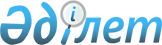 2010-2012 жылдарға арналған облыстық бюджет туралы
					
			Мерзімі біткен
			
			
		
					Ақтөбе облыстық мәслихатының 2009 жылғы 21 желтоқсандағы № 232 шешімі. Ақтөбе облысының Әділет департаментінде 2010 жылғы 19 қаңтарда № 3309 тіркелді. Қолданылу мерзімі аяқталуына байланысты күші жойылды - Ақтөбе облыстық мәслихатының 2011 жылғы 5 шілдедегі № 07-01-02/255 хатымен.
      Ескерту. Қолданылу мерзімі аяқталуына байланысты күші жойылды - Ақтөбе облыстық мәслихатының 2011.07.05 № 07-01-02/255 хатымен.
      Қазақстан Республикасының 2008 жылғы 4 желтоқсандағы № 95 Бюджеттік кодексінің 8 бабының 2 тармағына, "Қазақстан Республикасындағы жергілікті мемлекеттік басқару және өзін-өзі басқару туралы" Қазақстан Республикасының 2001 жылғы 23 қаңтардағы № 148 Заңының 6 бабына және "2010-2012 жылдарға арналған республикалық бюджет туралы" Қазақстан Республикасының 2009 жылғы 7 желтоқсандағы № 219 Заңына сәйкес облыстық мәслихат ШЕШІМ ЕТЕДІ:
      1. 2010-2012 жылдарға арналған облыстық бюджет тиісінше 1, 2және 3-қосымшаларға сәйкес, оның ішінде, 2010 жылға мынадай көлемде бекітілсін:
            1) кірістер                    - 89 542 101,5 мың теңге, 
            оның ішінде:
            салықтық түсімдер бойынша      -   28 304 511 мың теңге;
            салықтық емес түсімдер бойынша -    1 498 695 мың теңге;
            трансферттер түсімдері бойынша - 59 738 895,5 мың теңге;
            2) шығындар                    - 91 975 688,6 мың теңге;
            3) таза бюджеттік кредит беру  -  - 207 716,1 мың теңге,
            оның ішінде:
            бюджеттік кредиттер            -    1 751 326 мың теңге;
            бюджеттік кредиттерді өтеу     -  1 959 042,1 мың теңге;
            4) қаржы активтерiмен жасалатын 
            операциялар бойынша сальдо     -      296 800 мың теңге,
            оның ішінде:
            қаржы активтерiн сатып алу     -      296 800 мың теңге;
            5) бюджет тапшылығы            -  - 2 522 671 мың теңге;
      6) бюджет тапшылығын қаржыландыру - 2 522 671 мың теңге.
      Ескерту. 1 тармаққа өзгерту енгізілді - Ақтөбе облыстық мәслихатының 2010.02.11 № 279; 2010.04.09 № 293; 2010.07.14 № 309; 2010.10.14 № 326 (2010.01.01 бастап қолданысқа енгізіледі) Шешімдерімен.


      2. 2010 жылға бөлінген салықтардан түскен жалпы соманы бөлу аудандардың және Ақтөбе қаласының бюджеттеріне мынадай мөлшерде белгіленсін:
      1) төлем көзінде кірістерге салынатын жеке табыс салығы бойынша: Ақтөбе қаласына - 22 процент, Мұғалжарға - 27 процент, Темірге - 71 процент, Хромтауға - 31 процент, Шалқарға - 32 процент және қалған аудандарға 100 проценттен;
      2) әлеуметтік салық бойынша: Ақтөбе қаласына - 22 процент, Мұғалжарға - 27 процент, Темірге - 71 процент, Хромтауға - 31 процент, Шалқарға - 32 процент және қалған аудандарға 100 проценттен;
      3) төлем көзінде кірістерге салынатын жеке табыс салығы бойынша, қызметін бір жолғы талондар бойынша жүзеге асыратын жеке тұлғалардан алынатын жеке табыс салығы бойынша, төлем көзінен салық салынатын шетелдік азаматтар табыстарынан ұсталатын жеке табыс салығы бойынша, төлем көзінен салық салынбайтын шетелдік азаматтар табыстарынан ұсталатын жеке табыс салығы бойынша түсімдер Ақтөбе қаласы және аудандар бюджеттеріне толығымен есептеледі.
      3. Облыстық бюджеттің кірісіне мыналар есептелетін болып белгіленсін:
      қоршаған ортаға эмиссия үшін төленетін төлемақы;
      облыстық маңызы бар ақылы мемлекеттік автомобиль жолдары бойынша жүргені үшін алынатын алым;
      облыстық маңызы бар жалпы пайдаланымдағы автомобиль жолдарының бойында сыртқы (көрнекі) жарнама орналастырғаны үшін төленетін төлемдер;
      жер үсті көздерінің су ресурстарын пайдаланғаны үшін төлем;
      орманды пайдаланғаны үшін төлем;
      жергілікті маңызы бар ерекше қорғалатын табиғат аймақтарды пайдаланғаны үшін төленетін төлемдер;
      коммуналдық меншіктен түсетін кірістер:
      облыстық әкімдіктің шешімі бойынша құрылған мемлекеттік коммуналдық кәсіпорындардың таза кірістерінің бөлігінің түсімдері;
      облыстық коммуналдық меншіктегі акциялардың мемлекеттік пакетіне есептелетін дивиденттер;
      облыстық коммуналдық меншіктегі заңды тұлғалардың қатысу үлесінен кірістер;
      облыстық коммуналдық меншіктің мүлігін жалға беруден түсетін түсімдер;
      облыстық бюджеттен берілген кредиттер бойынша сыйақылар;
      уақытша бос қалған бюджеттік ақшаны депозиттерге орналастырудан алынатын сыйақылар;
      облыстық коммуналдық меншіктен түсетін басқа да кірістер;
      облыстық бюджеттен қаржыландырылатын мемлекеттік мекемелердің тауарларды (жұмыстарды, қызметтерді) өткізуден түсетін түсімдер;
      облыстық бюджеттен қаржыландырылатын мемлекеттік мекемелермен ұйымдастырылатын мемлекеттік сатып алуды өткізуден түсетін ақшалар түсімдері;
      облыстық бюджеттен қаржыландырылатын мемлекеттік мекемелермен салынатын айыппұлдар, өсімдер, санкциялар, өндіріп алулар;
      облыстық бюджетке түсетін салыққа жатпайтын басқа түсімдер;
      негізгі капиталды сатудан түсетін түсімдер, яғни, облыстық бюджеттен қаржыландырылатын мемлекеттік мекемелерге бекітілген мемлекеттік мүлікті сатудан түскен ақшалар;
      облыстық бюджеттен берілген кредиттерді өтеуден, облыстық коммуналдық меншіктегі мемлекеттік қаржылық активтерін сатудан, облыстардың жергілікті атқарушы органдарының қарыздарынан түсетін түсімдер.
      4. Қазақстан Республикасының "2010-2012 жылдарға арналған республикалық бюджет туралы" Заңының 5 бабына сәйкес жұмыс берушілер еңбекке уақытша жарамсыздығы, жүктілігі мен босануы бойынша, бала туған кезде, жерлеуге есептеген, Мемлекеттік әлеуметтік сақтандыру қорынан төленіп келген жәрдемақы сомаларының аталған қорға аударымдардың есептелген сомаларынан асып түсуі нәтижесінде 1998 жылғы 31 желтоқсандағы жағдай бойынша құралған теріс сальдо ай сайын жалақы қорының 4 проценті шегінде әлеуметтік салық төлеу есебіне жатқызылады.
      5. 2010 жылға арналған облыстық бюджетте Мұғалжар ауданының бюджетінен облыстық бюджетке бюджеттік алып қоюлардың көлемі 3 346 586 мың теңге сомасында көзделсін.
      Ескерту. 5 тармаққа өзгерту енгізілді - Ақтөбе облыстық мәслихатының 2010.04.09 № 293 (2010.01.01 бастап қолданысқа енгізіледі) Шешімімен.


      6. 2010 жылға арналған облыстық бюджеттен республикалық бюджетке ағымдағы нысаналы трансферттер:
      "Республикалық және облыстық бюджеттер, республикалық маңызы бар қала, астана бюджеттері арасындағы 2008 - 2010 жылдарға арналған жалпы сипаттағы трансферттердiң көлемi туралы" Қазақстан Республикасының Заңында бекітілген, жалпы сипаттағы трансферттерді есептеу кезінде көзделген әлеуметтік салық пен жеке табыс салығының салық салынатын базасының өзгеруін ескере отырып, бюджет саласындағы еңбекақы қорының өзгеруіне байланысты жалпы сомасы 1 843 682 мың теңге;
      жергілікті атқарушы органдардың өкілеттіктерін беруге байланысты:
      санитарлық-эпидемиологиялық қадағалау саласында - 606 646 мың теңге;
      инфекциялық, туберкулез және психикалық аурулар кезіндегі медициналық көмекті қоспағанда, стационарлық және стационарды алмастыратын медициналық көмек көрсету бойынша - 5 533 546 мың теңге;
      төтенше жағдайлар саласында - 61 942 мың теңге;
      "Табиғи және техногендік сипаттағы төтенше жағдайлар туралы" Қазақстан Республикасының Заңына сәйкес табиғи және техногендік сипаттағы төтенше жағдайлар аймағында зардап шеккендерге шұғыл медициналық көмек көрсету бойынша - 56 469 мың теңге;
      "Азаматтық қорғаныс туралы" Қазақстан Республикасының Заңына сәйкес халықты хабардар етудi ұйымдастыру бойынша - 8 645 мың теңге көзделсін.
      Облыстық бюджеттен, Ақтөбе қаласы және аудандар бюджеттеріне берілетін трансферттердің аталған сомаларын бөлу облыс әкімдігінің қаулысы негізінде айқындалады.
      Ескерту. 6 тармаққа өзгерту енгізілді - Ақтөбе облыстық мәслихатының 2010.04.09 № 293; 2010.10.14 № 326 (2010.01.01 бастап қолданысқа енгізіледі) Шешімдерімен.


      7. Қазақстан Республикасының "2010-2012 жылдарға арналған республикалық бюджет туралы" Заңының 9 бабына сәйкес:
      2010 жылғы 1 қаңтардан бастап:
      1) жалақының ең төменгі мөлшері - 14 952 теңге;
      2) Қазақстан Республикасының заңнамасына сәйкес жәрдемақыларды және өзге де әлеуметтік төлемдерді есептеу үшін, сондай-ақ айыппұл санкцияларын, салықтар мен басқа да төлемдерді қолдану үшін айлық есептік көрсеткіш - 1 413 теңге;
      3) базалық әлеуметтік төлемдердің мөлшерін есептеу үшін ең төменгі күнкөріс деңгейінің шамасы - 14 952 теңге мөлшерінде белгіленгені еске және басшылыққа алынсын.
      8. Қазақстан Республикасының "2010-2012 жылдарға арналған республикалық бюджет туралы" Заңының 11 бабына сәйкес 2010 жылғы 1 қаңтардан бастап iшкi iстер органдарының қызметкерлерiне тұрғын үйдi күтіп-ұстауға және коммуналдық қызметтер көрсетуге арналған шығыстарды төлеу үшiн ақшалай өтемақының айлық мөлшерi 3 739 теңге сомасында белгiленгені еске және басшылыққа алынсын. 
      9. Қазақстан Республикасының "2010-2012 жылдарға арналған республикалық бюджет туралы" Заңының 12 бабына сәйкес 2010 жылға республикалық бюджеттен облыстық бюджетке берілетін субвенция 23 691 835 мың теңге сомасында көзделді.
      10. 2010 жылға арналған облыстық бюджетте облыстық бюджеттен аудандық бюджеттерге берілетін субвенциялар көлемі 11 962 357 мың теңге сомасында көзделсін, оның ішінде:
      Әйтекебиге 1 314 722 мың теңге;
            Алғаға     1 224 142 мың теңге;
            Байғанинге   305 206 мың теңге;
            Ырғызға    1 333 347 мың теңге;
            Қарғалыға  1 032 164 мың теңге;
            Қобдаға    1 555 767 мың теңге;
            Мәртөкке   1 609 353 мың теңге;
            Темірге      104 073 мың теңге;
            Ойылға     1 411 765 мың теңге;
            Шалқарға   2 071 818 мың теңге.
      Ескерту. 10 тармаққа өзгерту енгізілді - Ақтөбе облыстық мәслихатының 2010.04.09 № 293 (2010.01.01 бастап қолданысқа енгізіледі) Шешімімен.


      11. 2010 жылға арналған облыстық бюджетте республикалық бюджеттен мынадай мөлшерде ағымдағы нысаналы трансферттер түскені ескерілсін:
      жаңадан iске қосылатын денсаулық сақтау объектiлерiн күтіп-ұстауға - 315 016 мың теңге;
      жаңадан іске қосылатын білім беру объектілерін күтіп-ұстауға -  315 928 мың теңге;
      "Өзін-өзі тану" кабинеттері үшін жабдықтар сатып алуға - 700 мың теңге;
      мектепке дейінгі білім беру ұйымдарын, орта, техникалық және кәсіптік, орта білімнен кейінгі білім беру ұйымдарын, біліктілік арттыру институттарын "Өзін-өзі тану" пәні бойынша оқу материалдарымен қамтамасыз етуге - 74 012 мың теңге;
      дәрiлiк заттарды, вакциналарды және басқа да иммундық-биологиялық препараттарды сатып алуға - 536 506 мың теңге;
      арнаулы әлеуметтік қызметтер стандарттарын енгізуге - 19 035 мың теңге;
      медициналық-әлеуметтік мекемелерде тамақтану нормаларын ұлғайтуға - 95 909 мың теңге;
      ең төменгі күнкөріс деңгейі мөлшерінің өсуіне байланысты мемлекеттік атаулы әлеуметтік көмек пен 18 жасқа дейінгі балаларға ай сайынғы мемлекеттік жәрдемақы төлеуге - 99 913 мың теңге;
      Ұлы Отан соғысындағы Жеңістің 65 жылдығына орай Ұлы Отан соғысының қатысушылары мен мүгедектеріне, сондай-ақ оларға теңестірілген адамдарға, 1941 жылғы 22 маусым - 1945 жылғы 3 қыркүйек аралығындағы кезеңде майдандағы армия құрамына кірмеген әскери бөлімдерде, мекемелерде, әскери - оқу орындарында әскери қызмет өткерген, "1941-1945 ж.ж. Ұлы Отан соғысында Германияны жеңгені үшін" медалімен немесе "Жапонияны жеңгені үшін" медалімен марапатталған әскери қызметшілерге, оның ішінде запасқа (отставкаға) шыққандарға, Ұлы Отан соғысы жылдарында тылда кемінде алты ай жұмыс істеген (қызмет өткерген) адамдарға біржолғы материалдық көмек төлеуге - 212 643 мың теңге;
      Ұлы Отан соғысындағы Жеңістің 65 жылдығына орай Ұлы Отан соғысының қатысушылары мен мүгедектеріне Тәуелсіз Мемлекеттер Достастығы елдері бойынша, Қазақстан Республикасының аумағы бойынша жол жүруін, сондай-ақ, оларға және олармен бірге жүретін адамдарға Мәскеу, Астана қалаларына мерекелік іс-шараларға қатысуы үшін тамақтануына, тұруына, жол жүруіне арналған шығыстарын төлеуді қамтамасыз етуге - 3 097 мың теңге;
      ветеринария саласындағы жергілікті атқарушы органдардың бөлімшелерін ұстауға - 158 643 мың теңге;
      эпизоотияға қарсы іс-шараларды жүргізуге - 336 531 мың теңге;
      халыққа қызмет көрсету орталықтарын күтіп-ұстауға – 280 217 мың теңге;
      ауыз сумен жабдықтаудың баламасыз көзі болып табылатын сумен жабдықтаудың аса маңызды топтық және оқшау жүйелерінен ауыз су беру бойынша көрсетілетін қызметтердің құнын субсидиялауға - 13 741 мың теңге;
      "Мак" операциясын жүргізуге - 2 416 мың теңге;
      білім берудің мектепке дейінгі ұйымдарында мемлекеттік білім беру тапсырысын іске асыруға - 452 995 мың теңге;
      халықаралық мағынадағы іс-шараларды өткізу кезінде қоғамдық тәртіпті сақтауды қамтамасыз етуге – 1 401 мың теңге.
      Ағымдағы нысаналы трансферттердің аталған сомаларын бөлу облыс әкімдігінің қаулысы негізінде айқындалады.
      Ескерту. 11 тармаққа өзгерту енгізілді - Ақтөбе облыстық мәслихатының 2010.04.09 № 293; 2010.10.14 № 326 (2010.01.01 бастап қолданысқа енгізіледі) Шешімдерімен.


      12. 2010 жылға арналған облыстық бюджетте республикалық бюджеттен жұмыспен қамтудың және кадрларды қайта даярлаудың өңірлік стратегиясын іске асыруға 6 006 321 мың теңге сомасында нысаналы трансферттер түскені ескерілсін, оның ішінде:
      тұрғындарды жұмыспен қамтуға - 5 358 921 мың теңге;
      әлеуметтік жұмыс орындарын және жастар тәжірибесі бағдарламасын кеңейтуге - 444 000 мың теңге;
      кадрларды даярлау және қайта даярлау - 203 400 мың теңге.
      Аталған сомаларды бөлу облыс әкімдігінің қаулысы негізінде айқындалады.
      Ескерту. 12 тармаққа өзгерту енгізілді - Ақтөбе облыстық мәслихатының 2010.10.14 № 326 (2010.01.01 бастап қолданысқа енгізіледі) Шешімімен.


      12-1. 2010 жылға арналған облыстық бюджетте республикалық бюджеттен 569 763 мың теңге сомасында нысаналы трансферттер түскені ескерілсін, оның ішінде:
      "Бизнестің жол картасы - 2020" бағдарламасы шеңберінде жеке кәсіпкерлікті қолдауға берілетін ағымдағы нысаналы трансферттер - 353  763 мың теңге;
      "Бизнестің жол картасы - 2020" бағдарламасы шеңберінде индустриялық инфрақұрылымды дамытуға берілетін нысаналы даму трансферттері - 216 000 мың теңге.
      Ескерту. Шешім 12-1 тармағымен толықтырылды - Ақтөбе облыстық мәслихатының 2010.07.14 № 309 (2010.01.01 бастап қолданысқа енгізіледі) Шешімімен; өзгерту енгізілді - Ақтөбе облыстық мәслихатының 2010.10.14 № 326 (2010.01.01 бастап қолданысқа енгізіледі) Шешімімен.


      13. 2010 жылға арналған облыстық бюджетте республикалық бюджеттен ағымдағы нысаналы трансферттер түскені ескерілсін:
      облыстық және аудандық маңызы бар жолдарын күрделі жөндеуге сомасы 622 467 мың теңге.
      Ағымдағы нысаналы трансферттердің аталған сомасын бөлу облыс әкімдігінің қаулысы негізінде айқындалады.
      Ескерту. 13 тармаққа өзгерту енгізілді - Ақтөбе облыстық мәслихатының 2010.10.14 № 326 (2010.01.01 бастап қолданысқа енгізіледі) Шешімімен.


      14. 2010 жылға арналған облыстық бюджетте республикалық бюджеттен ауыл шаруашылығын дамытуға 788 351 мың теңге сомасында ағымдағы нысаналы трансферттер түскені ескерілсін, оның ішінде:
      тұқым шаруашылығын қолдауға - 31 952 мың теңге;
      асыл тұқымды мал шаруашылығын қолдауға - 26 528 мың теңге;
      Қазақстан Республикасының Үкiметi айқындайтын басымдықты дақылдар бойынша көктемгi егіс және егiн жинау жұмыстарын жүргiзуге қажеттi жанар-жағар май материалдары мен басқа да тауарлық-материалдық құндылықтардың құнын арзандатуға - 364 490 мың теңге;
      өндірілетін ауыл шаруашылығы дақылдарының шығымдылығын және сапасын арттыруды қолдауға - 10 789 мың теңге;
      ауыл шаруашылығы тауарларын өндiрушiлерге су жеткiзу бойынша көрсетiлетiн қызметтердiң құнын субсидиялауға - 473 мың теңге;
      мал шаруашылығы өнiмдiлігін және өнiмінің сапасын арттыруды субсидиялауға - 354 119 мың теңге;
      Ағымдағы нысаналы трансферттердің аталған сомаларын бөлу облыс әкімдігінің қаулысы негізінде айқындалады.
      Ескерту. 14 тармаққа өзгерту енгізілді - Ақтөбе облыстық мәслихатының 2010.04.09 № 293; 2010.10.14 № 326 (2010.01.01 бастап қолданысқа енгізіледі) Шешімдерімен.


      15. 2010 жылға арналған облыстық бюджетте республикалық бюджеттен:
      ауылдық елді мекендердің әлеуметтік сала мамандарын әлеуметтік қолдау шараларын іске асыру үшін 42 586 мың теңге сомасында ағымдағы нысаналы трансферттер;
      ауылдық елді мекендердің әлеуметтік сала мамандарын әлеуметтік қолдау шараларын іске асыру үшін Қазақстан Республикасының Үкiметi айқындайтын талаптарға сәйкес 232 601 мың теңге сомасында бюджеттік кредиттер түскені ескерілсін.
      Аталған сомаларды бөлу облыс әкімдігінің қаулысы негізінде айқындалады.
      Ескерту. 15 тармаққа өзгерту енгізілді - Ақтөбе облыстық мәслихатының 2010.10.14 № 326 (2010.01.01 бастап қолданысқа енгізіледі) Шешімімен.


      16. 2010 жылға арналған облыстық бюджетте республикалық бюджеттен ағымдағы нысаналы трансферттер түскені ескерілсін:
      Қазақстан Республикасында бiлiм берудi дамытудың 2005 - 2010 жылдарға арналған мемлекеттiк бағдарламасын iске асыруға 272 403 мың теңге сомасында, оның ішінде:
      негізгі орта және жалпы орта білім беретін мемлекеттік мекемелердегі биология кабинеттерін оқу жабдығымен жарақтандыруға - 122 850 мың теңге;
      бастауыш, негізгі орта және жалпы орта білім беретін мемлекеттік мекемелерде лингафондық және мультимедиалық кабинеттер құруға - 149 553 мың теңге;
      Ағымдағы нысаналы трансферттердің аталған сомаларын бөлу облыс әкімдігінің қаулысы негізінде айқындалады.
      Ескерту. 16 тармаққа өзгерту енгізілді - Ақтөбе облыстық мәслихатының 2010.10.14 № 326 (2010.01.01 бастап қолданысқа енгізіледі) Шешімімен.


      17. 2010 жылға арналған облыстық бюджетте республикалық бюджеттен ағымдағы нысаналы трансферттер түскені ескерілсін:
      Қазақстан Республикасында кәсіптік және техникалық білім беруді дамытудың 2008 - 2012 жылдарға арналған мемлекеттік бағдарламасын іске асыру шеңберінде кәсіптік лицейлер үшін шетелдік ағылшын тілі оқытушыларын тартуға сомасы 11 700 мың теңге.
      Ағымдағы нысаналы трансферттердің аталған сомасын бөлу облыс әкімдігінің қаулысы негізінде айқындалады.
      18. 2010 жылға арналған облыстық бюджетте республикалық бюджеттен ағымдағы нысаналы трансферттер түскені ескерілсін:
      облыстық бюджеттің бағдарламалары бойынша Қазақстан Республикасының денсаулық сақтау iсiн реформалау мен дамытудың 2005 - 2010 жылдарға арналған мемлекеттiк бағдарламасын iске асыруға 987 073 мың теңге сомасында, оның ішінде:
      жергiлiктi деңгейде медициналық денсаулық сақтау ұйымдарын материалдық-техникалық жарақтандыруға - 665 475 мың теңге;
      тегін медициналық көмектің кепілдік берілген көлемін қамтамасыз етуге және кеңейтуге - 321 598 мың теңге.
      Ескерту. 18 тармаққа өзгерту енгізілді - Ақтөбе облыстық мәслихатының 2010.04.09 № 293; 2010.10.14 № 326 (2010.01.01 бастап қолданысқа енгізіледі) Шешімдерімен.


      19. 2010 жылға арналған облыстық бюджетте республикалық бюджеттен ағымдағы нысаналы трансферттер түскені ескерілсін:
      жергілікті атқарушы органдардың мемлекеттік білім беру тапсырысы негізінде техникалық және кәсіптік, орта білімнен кейінгі білім беру ұйымдарында білім алушыларға стипендиялардың мөлшерін ұлғайтуға сомасы 197 642 мың теңге.
      Ағымдағы нысаналы трансферттердің аталған сомасын бөлу облыс әкімдігінің қаулысы негізінде айқындалады.
      Ескерту. 19 тармаққа өзгерту енгізілді - Ақтөбе облыстық мәслихатының 2010.04.09 № 293 (2010.01.01 бастап қолданысқа енгізіледі) Шешімімен.


      20. 2010 жылға арналған облыстық бюджетте республикалық бюджеттен ағымдағы нысаналы трансферттер түскені ескерілсін:
      облыстық бюджеттің бағдарламасы бойынша мемлекеттік басқару деңгейлері арасындағы өкілеттіктердің аражігін ажырату шеңберінде қоршаған ортаны қорғау саласында берілетін функцияларды іске асыруға сомасы 1 805 мың теңге.
      Ескерту. 20 тармаққа өзгерту енгізілді - Ақтөбе облыстық мәслихатының 2010.04.09 № 293 (2010.01.01 бастап қолданысқа енгізіледі) Шешімімен.


      21. 2010 жылға арналған облыстық бюджетте республикалық бюджеттен 2009-2011 жылдарға арналған "Нұрлы көш" бағдарламасын іске асыруға инженерлік-коммуникациялық инфрақұрылымды дамытуға, жайластыруға және (немесе) сатып алуға 1 067 090 мың теңге сомасында нысаналы даму трансферттері түскені ескерілсін.
      Даму трансферттерінің аталған сомасын бөлу облыс әкімдігінің қаулысы негізінде айқындалады.
      Ескерту. 21 тармаққа өзгерту енгізілді - Ақтөбе облыстық мәслихатының 2010.10.14 № 326 (2010.01.01 бастап қолданысқа енгізіледі) Шешімімен.


      22. 2010 жылға арналған облыстық бюджетте республикалық бюджеттен 2009 - 2011 жылдарға арналған "Нұрлы көш" бағдарламасын iске асыру шеңберiнде тұрғын үй салуға және (немесе) сатып алуға Қазақстан Республикасының Үкiметi айқындайтын сыйақы ставкасы бойынша облыстық бюджетіне кредит беруге 847 725 мың теңге нысаналы трансферттері түскені ескерілсін.
      Кредит берудің аталған сомасын бөлу облыс әкімдігінің қаулысы негізінде айқындалады.
      23. 2010 жылға арналған облыстық бюджетте республикалық бюджеттен нысаналы даму трансферттері түскені ескерілсін:
      Қазақстан Республикасындағы тұрғын үй құрылысының 2008 - 2010 жылдарға арналған мемлекеттiк бағдарламасын іске асыруға 1 861 000 мың теңге сомасында, оның ішінде:
      мемлекеттік коммуналдық тұрғын үй қорының тұрғын үйін салуға және (немесе) сатып алуға - 586 000 мың теңге;
      инженерлік-коммуникациялық инфрақұрылымды дамытуға, жайластыруға және (немесе) сатып алуға - 1 275 000 мың теңге.
      Нысаналы даму трансферттерінің аталған сомаларын бөлу облыс әкімдігінің қаулысы негізінде айқындалады.
      24. 2010 жылға арналған облыстық бюджетте республикалық бюджеттен аудандар (облыстық маңызы бар қала) бюджеттеріне Қазақстан Республикасындағы тұрғын үй құрылысының 2008 - 2010 жылдарға арналған мемлекеттiк бағдарламасын iске асыру шеңберiнде тұрғын үй салуға және (немесе) сатып алуға Қазақстан Республикасының Үкіметі айқындайтын талаптарға сәйкес сыйақының нөлдiк ставкасы бойынша кредит беруге 471 000 мың теңге сомасында нысаналы трансферттер түскені ескерілсін.
      Кредит берудің аталған сомасын бөлу облыс әкімдігінің қаулысы негізінде айқындалады.
      25. 2010 жылға арналған облыстық бюджетте республикалық бюджеттен нысаналы даму трансферттері түскені ескерілсін:
      елдi мекендердiң ауыз сумен жабдықтау объектiлерiн салуға және реконструкциялауға - 2 034 634 мың теңге;
      бiлiм беру объектiлерiн салуға және реконструкциялауға - 435 488 мың теңге;
      денсаулық сақтау объектiлерiн салуға және реконструкциялауға -  6 673 141 мың теңге;
      инженерлік-коммуникациялық инфрақұрылымды дамытуға, жайластыруға және (немесе) сатып алуға сомасы 2 345 000 мың теңге;
      жылу энергетикалық жүйесін дамытуға - 3 114 076 мың теңге;
      көліктік инфрақұрылымды дамытуға - 72 421 мың теңге;
      қоршаған ортаны қорғау объектілерін салуға және реконструкциялауға - 1 825 807 мың теңге.
      Нысаналы даму трансферттерінің аталған сомаларын бөлу облыс әкімдігінің қаулысы негізінде айқындалады.
      Ескерту. 25 тармаққа өзгерту енгізілді - Ақтөбе облыстық мәслихатының 2010.10.14 № 326 (2010.01.01 бастап қолданысқа енгізіледі) Шешімімен.


      25-1. 2010 жылға арналған облыстық бюджетте республикалық бюджеттен жаңа білім беру объектілерін салуға 453 449 мың теңге сомасында нысаналы даму трансферттері көзделгені ескерілсін.
      Ескерту. Шешім 25-1 тармақпен толықтырылды - Ақтөбе облыстық мәслихатының 2010.04.09 № 293 (2010.01.01 бастап қолданысқа енгізіледі) Шешімімен; өзгерту енгізілді - Ақтөбе облыстық мәслихатының 2010.10.14 № 326 (2010.01.01 бастап қолданысқа енгізіледі) Шешімімен.


      26. 2010 жылға арналған облыстық бюджетте Ақтөбе қаласының және аудандардың бюджеттеріне ағымдағы нысаналы трансферттер және даму трансферттері көзделсін, оның ішінде:
      "Балапан" Мемлекеттік бағдарламасын іске асыруға - 824 376 мың теңге;
      1-4 сынып оқушыларын ыстық тамақпен қамтамасыз етуге - 513 865 мың теңге;
      білім беру және мәдениет объектілерін өрт дабыл қаққышымен және өрт сөндіру құралдарымен жарақтандыруға - 307 201 мың теңге;
      жаңадан іске қосылатын білім беру объектілерін күтіп - ұстауға - 55 616 мың теңге;
      білім беру ұйымдарын ұстауға, күрделі жөндеуге және материалдық-техникалық жарақтандыруға - 392 431 мың теңге;
      мәдениет ұйымдарын күтіп-ұстауға және материалдық-техникалық жарақтандыруға - 163 928 мың теңге;
      бiлiм беру объектiлерiн салуға және реконструкциялауға - 1 564  608 мың теңге;
      көліктік инфрақұрылымды дамытуға - 67 104 мың теңге;
      сумен жабдықтау жүйесін дамытуға - 434 963 мың теңге;
      коммуналдық шаруашылықты дамытуға - 644 857 мың теңге;
      мемлекеттік коммуналдық тұрғын үй қорының тұрғын үйін салуға және (немесе) сатып алуға - 207 146 мың теңге;
      сумен жабдықтау және су бұрғыш жүйесінің жұмыс жасауына - 385  000 мың теңге;
      коммуналдық меншіктегі жылу желілерін пайдалануды ұйымдастыру - 100 000 мың теңге;
      қалалар мен елді мекендерді абаттандыруды дамытуға - 444 498 мың теңге;
      мәдениет объектілерін дамытуға - 1 055 144 мың теңге;
      азаматтардың жекелеген санаттарын тұрғын үймен қамтамасыз етуге - 150 648 мың теңге;
      Ұлы Отан соғысының қатысушылары мен мүгедектеріне, Ұлы Отан соғысының қатысушылары мен мүгедектеріне теңестірілген тұлғаларға және Ұлы Отан соғысы жылдары тылда еңбек еткендерге Ұлы Отан соғысындағы Жеңістің 65 жылдығына орай біржолғы материалдық көмек төлеуге - 93 864 мың теңге;
      бюджет саласының қызметкерлеріне жалақы төлеуге - 380 104 мың теңге;
      қоғамдық ашық пункттеріне техникалық қызмет көрсетуге - 5 739 мың теңге;
      әкімшілік ғимараттың күрделі жөндеуіне - 98 000 мың теңге;
      алынып тасталды - Ақтөбе облыстық мәслихатының 2010.07.14 № 309(2010.01.01 бастап қолданысқа енгізіледі) Шешімімен.
      "Ауылдың гүлденуі - Қазақстанның гүлденуі" облыстық жастар марафон-эстафетасын жүргізуге - 310 329 мың теңге;
      облыстың елді мекендерін абаттандыруға - 100 083 мың теңге;
      алынып тасталды - Ақтөбе облыстық мәслихатының 2010.10.14 № 326(2010.01.01 бастап қолданысқа енгізіледі) Шешімімен.
      елді мекендердің бас жоспарын әзірлеуге - 3 000 мың теңге;
      жолдарды жөндеуге - 78 272 мың теңге;
      мемлекеттік органдардың Бірыңғай көліктік ортасы ауқымында электрондық құжатайналымы жүйесін қондыру қызметтеріне - 1 750 мың теңге;
      заңды тұлғалардың жарғылық капиталын ұлғайтуға - 11 200 мың теңге.
      Трансферттердің аталған сомаларын бөлу облыс әкімдігінің қаулысы негізінде айқындалады.
      Ескерту. 26 тармаққа өзгерту енгізілді - Ақтөбе облыстық мәслихатының 2010.02.11 № 279; 2010.04.09 № 293; 2010.07.14 № 309;  2010.10.14 № 326 (2010.01.01 бастап қолданысқа енгізіледі) Шешімдерімен.


      27. 2010 жылға арналған облыстық бюджетте жұмыспен қамтудың және кадрларды қайта даярлаудың өңірлік стратегиясын іске асыруға сомасы 1 161 387 мың теңге көзделгені ескерілсін, оның ішінде:
      тұрғындарды жұмыспен қамтуға сомасы 1 161 387 мың теңге.
      Аталған сомаларды бөлу облыс әкімдігінің қаулысы негізінде айқындалады.
      Ескерту. 27 тармаққа өзгерту енгізілді - Ақтөбе облыстық мәслихатының 2010.07.14 № 309; 2010.10.14 № 326 (2010.01.01 бастап қолданысқа енгізіледі) Шешімдерімен.


      28. Облыстың жергілікті атқарушы органының 2010 жылға арналған резерві 27 398 мың теңге сомасында бекітілсін.
      Ескерту. 28 тармаққа өзгерту енгізілді - Ақтөбе облыстық мәслихатының 2010.07.14 № 309 (2010.01.01 бастап қолданысқа енгізіледі) Шешімімен.


      29. 2010 жылға арналған облыстық бюджетті атқару процесінде секвестрлеуге жатпайтын облыстық бюджеттік бағдарламалардың тізбесі 4-қосымшаға сәйкес бекітілсін.
      30. Осы шешім 2010 жылғы 1 қаңтардан бастап қолданысқа енгізіледі.  2010 жылға арналған облыстық бюджет
      Ескерту. 1 қосымша жаңа редакцияда - Ақтөбе облыстық мәслихатының 2010.10.14 № 326 (2010.01.01 бастап қолданысқа енгізіледі) Шешімімен. 2011 жылға арналған облыстық бюджет
      Ескерту. 2 қосымша жаңа редакцияда - Ақтөбе облыстық мәслихатының 2010.04.09 № 293 (2010.01.01 бастап қолданысқа енгізіледі) Шешімімен. 2012 жылға арналған облыстық бюджет
      Ескерту. 3 қосымша жаңа редакцияда - Ақтөбе облыстық мәслихатының 2010.04.09 № 293 (2010.01.01 бастап қолданысқа енгізіледі) Шешімімен. 2010 жылға арналған облыстық бюджетті атқару процесінде секвестрлеуге жатпайтын облыстық бюджеттік бағдарламаларының ТІЗБЕСІ
					© 2012. Қазақстан Республикасы Әділет министрлігінің «Қазақстан Республикасының Заңнама және құқықтық ақпарат институты» ШЖҚ РМК
				
Облыстық мәслихаттың
Облыстық мәслихаттың
сессия төрағасы
хатшысы
Қ.ТОҚТАРОВ
Б.ОРДАБАЕВОблыстық мәслихаттың 2009 жылғы
21 желтоқсандағы № 232 шешіміне
1 - ҚОСЫМША
санаты
санаты
санаты
санаты
Сомасы (мың теңге)
сыныбы
сыныбы
сыныбы
Сомасы (мың теңге)
ішкі сыныбы
ішкі сыныбы
Сомасы (мың теңге)
АТАУЫ
Сомасы (мың теңге)
1
2
3
4
5
I. Кірістер
89 542 101,5
1
Салықтық түсiмдер
28 304 511
01
Табыс салығы
7 365 954
2
Жеке табыс салығы
7 365 954
03
Әлеуметтік салық
6 346 849
1
Әлеуметтік салық
6 346 849
05
Тауарларға, жұмыстарға және қызметтерге салынатын iшкi салықтар
14 591 708
3
Табиғи және басқа да ресурстарды пайдаланғаны үшiн түсетiн түсiмдер
14 591 708
2
Салықтық емес түсiмдер
1 498 695
01
Мемлекеттік меншiктен түсетiн кірістер
60 065
5
Мемлекет меншігіндегі мүлікті жалға беруден түсетін кірістер
9 650
7
Мемлекеттік бюджеттен берілген кредиттер бойынша сыйақылар
50 415
04
Мемлекеттік бюджеттен қаржыландырылатын, сондай-ақ Қазақстан Республикасы Ұлттық Банкінің бюджетінен (шығыстар сметасынан) ұсталатын және қаржыландырылатын мемлекеттік мекемелер салатын айыппұлдар, өсімпұлдар, санкциялар, өндіріп алулар
1 300
1
Мұнай секторы ұйымдарынан түсетін түсімдерді қоспағанда, мемлекеттік бюджеттен қаржыландырылатын, сондай-ақ Қазақстан Республикасы Ұлттық Банкінің бюджетінен (шығыстар сметасынан) ұсталатын және қаржыландырылатын мемлекеттік мекемелер салатын айыппұлдар, өсімпұлдар, санкциялар, өндіріп алулар
1 300
06
Басқа да салықтық емес түсімдер
1 437 330
1
Басқа да салықтық емес түсімдер
1 437 330
4
Трансферттердің түсімдері
59 738 895,5
01
Төмен тұрған мемлекеттiк басқару органдарынан алынатын трансферттер
3 746 140,5
2
Аудандық (қалалық) бюджеттерден трансферттер
3 746 140,5
02
Мемлекеттік басқарудың жоғары тұрған органдарынан түсетін трансферттер
55 992 755
1
Республикалық бюджеттен түсетін трансферттер
55 992 755
Функ. топ
Функ. топ
Функ. топ
Функ. топ
Функ. топ
Сомасы (мың теңге)
Кіші функция
Кіші функция
Кіші функция
Кіші функция
Сомасы (мың теңге)
Әкімші
Әкімші
Әкімші
Сомасы (мың теңге)
Бағдарлама
Бағдарлама
Сомасы (мың теңге)
АТАУЫ
Сомасы (мың теңге)
1
2
3
4
5
6
II. Шығындар
91 975 688,6
01
Жалпы сипаттағы мемлекеттiк қызметтер 
1 010 720
1
Мемлекеттiк басқарудың жалпы функцияларын орындайтын өкiлдi, атқарушы және басқа органдар
762 862
110
Облыс мәслихатының аппараты
45 431
001
Облыс мәслихатының қызметін қамтамасыз ету жөніндегі қызметтер 
45 316
004
Мемлекеттік органдарды материалдық-техникалық жарақтандыру
115
120
Облыс әкімінің аппараты
717 431
001
Облыс әкімінің қызметін қамтамасыз ету жөніндегі қызметтер 
279 859
002
Ақпараттық жүйелер құру
50 501
003
Жеке және заңды тұлғаларға "жалғыз терезе" қағидаты бойынша мемлекеттік қызметтер көрсететін халыққа қызмет орталықтарының қызметін қамтамасыз ету
280 217
005
Мемлекеттік органдарды материалдық-техникалық жарақтандыру
3 510
113
Жергілікті бюджеттерден берілетін ағымдағы нысаналы трансферттер 
103 344
2
Қаржылық қызмет
149 425
257
Облыстың қаржы басқармасы
149 425
001
Жергілікті бюджетті атқару және коммуналдық меншікті басқару саласындағы мемлекеттік саясатты іске асыру жөніндегі қызметтер
86 169
003
Біржолғы талондарды беруді ұйымдастыру және біржолға талондарды өткізуден түсетін сомаларды толық жиналуын қамтамасыз ету
39 741
009
Коммуналдық меншікті жекешелендіруді ұйымдастыру
1 800
010
Коммуналдық меншікке түскен мүлікті есепке алу, сақтау, бағалау және сату
5 000
014
Мемлекеттік органдарды материалдық-техникалық жарақтандыру
5 515
114
Жергілікті бюджеттерден берілетін нысаналы даму трансферттері
11 200
5
Жоспарлау және статистикалық қызмет
98 433
258
Облыстың экономика және бюджеттік жоспарлау басқармасы
98 433
001
Экономикалық саясатты, мемлекеттік жоспарлау жүйесін қалыптастыру мен дамыту және облысты басқару саласындағы мемлекеттік саясатты іске асыру жөніндегі қызметтер
94 429
006
Мемлекеттік органдарды материалдық-техникалық жарақтандыру
4 004
02
Қорғаныс
93 537
1
Әскери мұқтаждар
32 806
250
Облыстың жұмылдыру дайындығы, азаматтық қорғаныс, авариялар мен дүлей апаттардың алдын алуды және жоюды ұйымдастыру басқармасы
32 806
003
Жалпыға бірдей әскери міндетті атқару шеңберіндегі іс-шаралар 
4 884
007
Аумақтық қорғанысты дайындау және облыстық ауқымдағы аумақтық қорғанысы 
27 922
2
Төтенше жағдайлар жөнiндегi жұмыстарды ұйымдастыру 
60 731
250
Облыстың жұмылдыру дайындығы, азаматтық қорғаныс, авариялар мен дүлей апаттардың алдын алуды және жоюды ұйымдастыру басқармасы
60 731
001
Жергілікті деңгейде жұмылдыру дайындығы, азаматтық қорғаныс, авариялар мен дүлей апаттардың алдын алуды және жоюды ұйымдастыру саласындағы мемлекеттік саясатты іске асыру жөніндегі қызметтер 
39 272
005
Облыстық ауқымдағы жұмылдыру дайындығы және жұмылдыру 
20 759
010
Мемлекеттік органдарды материалдық-техникалық жарақтандыру
700
03
Қоғамдық тәртіп, қауіпсіздік, құқықтық, сот, қылмыстық-атқару қызметі
3 148 260
1
Құқық қорғау қызметi
3 148 260
252
Облыстық бюджеттен қаржыландырылатын атқарушы ішкі істер органы
2 842 839
001
Облыс аумағында қоғамдық тәртіпті және қауіпсіздікті сақтауды қамтамасыз ету саласындағы мемлекеттік саясатты іске асыру жөніндегі қызметтер 
2 549 092
002
Медициналық айықтырғыштардың және медициналық айықтырғыштардың жұмысын ұйымдастыратын полиция бөлімшелерінің жұмысын ұйымдастыру
25 376
003
Қоғамдық тәртіпті қорғауға қатысатын азаматтарды көтермелеу 
3 886
006
Мемлекеттік органдардың ғимараттарын, үй-жайлары және құрылыстарын күрделі жөндеу
25 000
011
Мемлекеттік органдарды материалдық-техникалық жарақтандыру
100 000
012
Кәмелетке толмағандарды уақытша оқшаулау, бейімдеуді және оңалтуды ұйымдастыру
26 575
013
Белгілі тұратын жері және құжаттары жоқ адамдарды орналастыру қызметтері
36 617
014
Әкімшілік тәртіппен тұтқындалған адамдарды ұстауды ұйымдастыру
26 691
03
1
252
015
Қызмет жануарларын ұстауды ұйымдастыру
45 785
016
"Мак" операциясын өткізу
2 416
018
Қоғамдық тәртіпті сақтау және қауіпсіздікті қамтамасыз етуге берілетін ағымдағы нысаналы трансферттер
1 401
271
Облыстың құрылыс басқармасы 
305 421
003
Ішкі істер органдарының объектілерін дамыту
305 421
04
Бiлiм беру
14 581 428,5
1
Мектепке дейiнгi тәрбие және оқыту
452 995
261
Облыстың білім басқармасы
452 995
027
Мектепке дейінгі білім беру ұйымдарында мемлекеттік білім беру тапсырыстарын іске асыруға аудандардың (облыстық маңызы бар қалалардың) бюджеттеріне берілетін ағымдағы нысаналы трансферттер
452 995
2
Бастауыш, негізгі орта және жалпы орта білім беру
2 823 234,4
260
Облыстың туризм, дене тәрбиесі және спорт басқармасы 
1 045 272,4
006
Балалар мен жасөспірімдерге спорт бойынша қосымша білім беру
1 045 272,4
261
Облыстың білім басқармасы
1 777 962
003
Арнайы білім беретін оқу бағдарламалары бойынша жалпы білім беру
697 659
006
Мамандандырылған білім беру ұйымдарында дарынды балаларға жалпы білім беру
448 641
018
Жаңадан іске қосылатын білім беру объектілерін ұстауға аудандар (облыстық маңызы бар қалалар) бюджеттеріне берілетін ағымдағы нысаналы трансферттер
371 544
048
Аудандардың (облыстық маңызы бар қалалардың) бюджеттеріне негізгі орта және жалпы орта білім беретін мемлекеттік мекемелердегі физика, химия, биология кабинеттерін оқу жабдығымен жарақтандыруға берілетін ағымдағы нысаналы трансферттер
110 565
058
Аудандардың (облыстық маңызы бар қалалардың) бюджеттеріне бастауыш, негізгі орта және жалпы орта білім беретін мемлекеттік мекемелерде лингафондық және мультимедиалық кабинеттер құруға берілетін ағымдағы нысаналы трансферттер
149 553
4
Техникалық және кәсіптік, орта білімнен кейінгі білім беру
2 595 616
253
Облыстың денсаулық сақтау басқармасы
146 492
043
Техникалық және кәсіптік, орта білімнен кейінгі білім беру мекемелерінде мамандар даярлау
146 492
261
Облыстың білім басқармасы
2 449 124
024
Техникалық және кәсіптік білім беру ұйымдарында мамандар даярлау
1 095 682
04
4
261
025
Орта білімнен кейінгі білім беру ұйымдарында мамандар даярлау
1 353 442
5
Мамандарды қайта даярлау және біліктіліктерін арттыру 
772 004,1
252
Облыстық бюджеттен қаржыландырылатын атқарушы ішкі істер органы
46 134
007
Кадрлардың біліктілігін арттыру және оларды қайта даярлау
46 134
253
Облыстың денсаулық сақтау басқармасы
32 551
003
Кадрлардың біліктілігін арттыру және оларды қайта даярлау
32 551
261
Облыстың білім басқармасы
693 319,1
010
Кадрлардың біліктілігін арттыру және оларды қайта даярлау
312 807
060
Кадрларды даярлау және қайта даярлау
380 512,1
9
Бiлiм беру саласындағы өзге де қызметтер
7 937 579
261
Облыстың білім басқармасы
4 534 052
001
Жергілікті деңгейде білім беру саласындағы мемлекеттік саясатты іске асыру жөніндегі қызметтер
64 250
004
Білім берудің мемлекеттік облыстық мекемелерінде білім беру жүйесін ақпараттандыру
14 582
005
Білім берудің мемлекеттік облыстық мекемелер үшін оқулықтар мен оқу-әдiстемелiк кешендерді сатып алу және жеткізу
19 873
007
Облыстық ауқымда мектеп олимпиадаларын, мектептен тыс іс-шараларды және конкурстар өткізу
71 874
008
Өңірлік жұмыспен қамту және кадрларды қайта даярлау стратегиясын іске асыру шеңберінде білім беру объектілерін күрделі, ағымды жөндеу
195 000
011
Балалар мен жеткіншектердің психикалық денсаулығын зерттеу және халыққа психологиялық-медициналық-педагогикалық консультациялық көмек көрсету
89 592
012
Дамуында проблемалары бар балалар мен жеткіншектерді оңалту және әлеуметтік бейімдеу 
50 658
014
Мемлекеттік органдарды материалдық-техникалық жарақтандыру
1 290
016
Өңірлік жұмыспен қамту және кадрларды қайта даярлау стратегиясының шеңберінде білім беру объектілерін күрделі, ағымдағы жөндеуге республикалық бюджеттен аудандардың (облыстық маңызы бар қалалардың) бюджеттеріне берілетін ағымдағы нысаналы трансферттер
1 171 500
04
9
261
017
Өңірлік жұмыспен қамту және кадрларды қайта даярлау стратегиясының шеңберінде білім беру объектілерін күрделі, ағымдағы жөндеуге облыстық бюджеттен аудандардың (облыстық маңызы бар қалалардың) бюджеттеріне берілетін ағымдағы нысаналы трансферттер
105 350
022
Аудандар (облыстық маңызы бар қалалар) бюджеттеріне "Өзін-өзі тану" пәні бойынша мектепке дейінгі білім беру ұйымдарын, орта білім беру, техникалық және кәсіптік білім беру, орта білімнен кейінгі білім беру ұйымдарын, біліктілікті арттыру институттарын оқу материалдарымен қамтамасыз етуге арналған республикалық бюджеттен бөлінетін ағымдағы нысаналы трансферттер
68 993
113
Жергілікті бюджеттерден берілетін ағымдағы нысаналы трансферттер 
2 681 090
271
Облыстың құрылыс басқармасы 
3 403 527
007
Білім беру объектілерін салуға және реконструкциялауға республикалық бюджеттен аудандар (облыстық маңызы бар қалалар) бюджеттеріне берілетін нысаналы даму трансферттер 
888 937
008
Білім беру объектілерін салуға және реконструкциялауға облыстық бюджеттен аудандар (облыстық маңызы бар қалалар) бюджеттеріне берілетін нысаналы даму трансферттер 
1 564 608
037
Білім беру объектілерін салу және реконструкциялау
949 982
05
Денсаулық сақтау
18 410 097,4
2
Халықтың денсаулығын қорғау
377 234
253
Облыстың денсаулық сақтау басқармасы
377 234
005
Жергілікті денсаулық сақтау ұйымдары үшін қанды, оның құрамдарын және дәрілерді өндіру
100 510
006
Ана мен баланы қорғау жөніндегі қызметтер
150 489
007
Салауатты өмір салтын насихаттау
124 768
017
Шолғыншы эпидемиологиялық қадағалау жүргізу үшін тест-жүйелерін сатып алу
1 467
3
Мамандандырылған медициналық көмек
3 319 743,4
253
Облыстың денсаулық сақтау басқармасы
3 319 743,4
009
Туберкулезден, жұқпалы және психикалық аурулардан және жүйкесі бұзылуынан зардап шегетін адамдарға медициналық көмек көрсету
2 337 363,4
019
Туберкулез ауруларын туберкулез ауруларына қарсы препараттарымен қамтамасыз ету
92 595
020
Диабет ауруларын диабетке қарсы препараттарымен қамтамасыз ету
161 526
05
3
253
021
Онкологиялық ауруларды химия препараттарымен қамтамасыз ету
238 452
022
Бүйрегі жетімсіз ауруларды дәрі-дәрмек құралдарымен, диализаторлармен, шығыс материалдарымен және бүйрегі алмастырылған ауруларды дәрі-дәрмек құралдарымен қамтамасыз ету
121 708
026
Гемофилиямен ауыратын ересек адамдарды емдеу кезінде қанның ұюы факторлармен қамтамасыз ету
114 305
027
Халыққа иммунды алдын алу жүргізу үшін вакциналарды және басқа иммундық-биологиялық препараттарды орталықтандырылған сатып алу
226 198
036
Жіті миокард инфаркт сырқаттарын тромболитикалық препараттармен қамтамасыз ету 
27 596
4
Емханалар
4 690 302
253
Облыстың денсаулық сақтау басқармасы
4 690 302
010
Республикалық бюджет қаражатынан көрсетілетін медициналық көмекті қоспағанда, халыққа амбулаторлық-емханалық көмек көрсету
3 806 714
014
Халықтың жекелеген санаттарын амбулаториялық деңгейде дәрілік заттармен және мамандандырылған балалар және емдік тамақ өнімдерімен қамтамасыз ету
883 588
5
Медициналық көмектiң басқа түрлерi
761 575
253
Облыстың денсаулық сақтау басқармасы
761 575
011
Жедел медициналық көмек көрсету және санитарлық авиация
731 505
029
Облыстық арнайы медициналық жабдықтау базалары
30 070
9
Денсаулық сақтау саласындағы өзге де қызметтер
9 261 243
253
Облыстың денсаулық сақтау басқармасы
2 125 117
001
Жергілікті деңгейде денсаулық сақтау саласындағы мемлекеттік саясатты іске асыру жөніндегі қызметтер
61 750
002
Өңірлік жұмыспен қамту және кадрларды қайта даярлау стратегиясын іске асыру шеңберінде денсаулық сақтау объектілерін күрделі, ағымды жөндеу
292 100
008
Қазақстан Республикасында ЖҚТБ індетінің алдын алу және қарсы күрес жөніндегі іс-шараларды іске асыру
29 666
013
Патологоанатомиялық союды жүргізу
65 944
016
Азаматтарды елді мекеннің шегінен тыс емделуге тегін және жеңілдетілген жол жүрумен қамтамасыз ету
9 560
018
Денсаулық сақтау саласындағы ақпараттық талдамалық қызметі
42 448
028
Жаңадан iске қосылатын денсаулық сақтау объектiлерiн ұстау
315 016
05
9
253
031
Мемлекеттік денсаулық сақтау органдарының материалдық-техникалық жарақтандыру
1 978
032
Мемлекеттік денсаулық сақтау ұйымдарының ғимараттарын, үй-жайлары мен құрылыстарын күрделі жөндеу 
299 767
033
Мемлекеттік денсаулық сақтау ұйымдарын материалдық-техникалық жарақтандыру
1 006 888
271
Облыстың құрылыс басқармасы 
7 136 126
038
Денсаулық сақтау объектілерін салу және реконструкциялау
7 136 126
06
Әлеуметтiк көмек және әлеуметтiк қамсыздандыру
1 880 084
1
Әлеуметтiк қамсыздандыру
812 900
256
Облыстың жұмыспен қамтуды үйлестіру және әлеуметтік бағдарламалар басқармасы
456 126
002
Жалпы үлгідегі медициналық-әлеуметтік мекемелерде (ұйымдарда) қарттар мен мүгедектерге арнаулы әлеуметтік қызметтер көрсету
185 068
013
Психоневрологиялық медициналық-әлеуметтік мекемелерде (ұйымдарда) психоневрологиялық аурулармен ауыратын мүгедектер үшін арнаулы әлеуметтік қызметтер көрсету
271 058
261
Облыстың білім басқармасы
356 774
015
Жетiм балаларды, ата-анасының қамқорлығынсыз қалған балаларды әлеуметтік қамсыздандыру
356 774
2
Әлеуметтiк көмек
936 829
256
Облыстың жұмыспен қамтуды үйлестіру және әлеуметтік бағдарламалар басқармасы
936 829
003
Мүгедектерге әлеуметтік қолдау көрсету
83 312
027
Аудандар (облыстық маңызы бар қалалар) бюджеттеріне әлеуметтік жұмыс орындары және жастар тәжірибесі бағдарламасын кеңейтуге ағымдағы нысаналы трансферттер
444 000
029
Аудандардың (облыстық маңызы бар қалалардың) бюджеттеріне Ұлы Отан соғысындағы Жеңістің 65 жылдығына орай Ұлы Отан соғысының қатысушылары мен мүгедектеріне Тәуелсіз Мемлекеттер Достастығы елдері бойынша, Қазақстан Республикасының аумағы бойынша жол жүруін, сондай-ақ оларға және олармен бірге жүретін адамдарға Мәскеу, Астана қалаларында мерекелік іс-шараларға қатысуы үшін тамақтануына, тұруына, жол жүруіне арналған шығыстарды төлеуді қамтамасыз етуге берілетін республикалық бюджеттен берілетін ағымдағы нысаналы трансферттер 
3 097
06
2
256
031
Аудандардың (облыстық маңызы бар қалалардың) бюджеттеріне Ұлы Отан соғысындағы Жеңістің 65 жылдығына орай Ұлы Отан соғысының қатысушылары мен мүгедектеріне, сондай-ақ оларға теңестірілген, оның ішінде майдандағы армия құрамына кірмеген, 1941 жылғы 22 маусымнан бастап 1945 жылғы 3 қыркүйек аралығындағы кезеңде әскери бөлімшелерде, мекемелерде, әскери-оқу орындарында әскери қызметтен өткен, запасқа босатылған (отставка), "1941-1945 жж. Ұлы Отан соғысында Германияны жеңгенi үшiн" медалімен немесе "Жапонияны жеңгені үшін" медалімен марапатталған әскери қызметшілерге, Ұлы Отан соғысы жылдарында тылда кемінде алты ай жұмыс істеген (қызметте болған) адамдарға біржолғы материалдық көмек төлеу үшін республикалық бюджеттен берілетін ағымдағы нысаналы трансферттер
212 643
032
Аудандардың (облыстық маңызы бар қалалардың) бюджеттеріне Ұлы Отан соғысындағы Жеңістің 65 жылдығына орай Ұлы Отан соғысының қатысушылары мен мүгедектеріне, сондай-ақ оларға теңестірілген, оның ішінде майдандағы армия құрамына кірмеген, 1941 жылғы 22 маусымнан бастап 1945 жылғы 3 қыркүйек аралығындағы кезеңде әскери бөлімшелерде, мекемелерде, әскери-оқу орындарында әскери қызметтен өткен, запасқа босатылған (отставка), "1941-1945 жж. Ұлы Отан соғысында Германияны жеңгенi үшiн" медалімен немесе "Жапонияны жеңгені үшін" медалімен марапатталған әскери қызметшілерге, Ұлы Отан соғысы жылдарында тылда кемінде алты ай жұмыс істеген (қызметте болған) адамдарға біржолғы материалдық көмек төлеу үшін облыстық бюджеттен берілетін ағымдағы нысаналы трансферттер
93 864
035
Аудандық (облыстық маңызы бар қалалардың) бюджеттерге атаулы әлеуметтік мемлекеттік көмек көрсетуді төлеуге ағымдағы нысаналы трансферттер
38 714
036
Аудандық (облыстық маңызы бар қалалардың) бюджеттерге табысы 18 жасқа дейінгі балаларға мемлекеттік жәрдемақылар төлеуге ағымдағы нысаналы трансферттер
61 199
9
Әлеуметтiк көмек және әлеуметтiк қамтамасыз ету салаларындағы өзге де қызметтер
130 355
256
Облыстың жұмыспен қамтуды үйлестіру және әлеуметтік бағдарламалар басқармасы
130 355
06
9
256
001
Жергілікті деңгейде облыстың жұмыспен қамтуды қамтамасыз ету үшін және әлеуметтік бағдарламаларды іске асыру саласындағы мемлекеттік саясатты іске асыру жөніндегі қызметтер 
60 317
005
Өңірлік жұмыспен қамту және кадрларды қайта даярлау стратегиясын іске асыру шеңберінде әлеуметтiк қамсыздандыру объектілерін күрделі, ағымды жөндеу
60 678
008
Мемлекеттік органдарды материалдық-техникалық жарақтандыру
4 360
022
Аудандар (облыстық маңызы бар қалалар) бюджеттеріне медициналық-әлеуметтік мекемелерде тамақтану нормаларын ұлғайтуға берілетін ағымдағы нысаналы трансферттер
5 000
07
Тұрғын үй-коммуналдық шаруашылық
11 185 826
1
Тұрғын үй шаруашылығы
5 540 236
271
Облыстың құрылыс басқармасы 
5 540 236
014
Аудандардың (облыстық маңызы бар қалалардың) бюджеттеріне мемлекеттік коммуналдық тұрғын үй қорының тұрғын үйлерін салуға және (немесе) сатып алуға республикалық бюджеттен берілетін нысаналы даму трансферттері 
586 000
024
Аудандардың (облыстық маңызы бар қалалардың) бюджеттеріне мемлекеттік коммуналдық тұрғын үй қорының тұрғын үйлерін салуға және (немесе) сатып алуға облыстық бюджеттен берілетін нысаналы даму трансферттері 
207 146
027
Аудандардың (облыстық маңызы бар қалалардың) бюджеттеріне инженерлік-коммуникациялық инфрақұрылымды дамытуға, жайластыруға және (немесе) сатып алуға республикалық бюджеттен берілетін нысаналы даму трансферттері 
4 687 090
031
Аудандардың (облыстық маңызы бар қалалардың) бюджеттеріне инженерлік-коммуникациялық инфрақұрылымды дамытуға, жайластыруға және (немесе) сатып алуға облыстық бюджеттен берілетін нысаналы даму трансферттері 
60 000
2
Коммуналдық шаруашылық 
5 201 092
271
Облыстың құрылыс басқармасы 
1 276 447
013
Коммуналдық шаруашылықты дамытуға аудандар (облыстық маңызы бар қалалар) бюджеттеріне нысаналы даму трансферттері 
644 857
028
Елді мекендерді газдандыру 
408 258
030
Коммуналдық шаруашылық объектілерін дамыту 
5 596
044
Аудандардың (облыстық маңызы бар қалалардың) бюджеттеріне сумен жабдықтау жүйесін дамытуға облыстық бюджеттен берілетін нысаналы даму трансферттер
217 736
07
2
279
Облыстың энергетика және коммуналдық шаруашылық басқармасы
3 924 645
001
Жергілікті деңгейде энергетика және коммуналдық шаруашылық саласындағы мемлекеттік саясатты іске асыру жөніндегі қызметтер
35 455
004
Елді мекендерді газдандыру 
803 287
006
Мемлекеттік органдарды материалдық-техникалық жарақтандыру
8 152
010
Сумен жабдықтау жүйесін дамытуға аудандар (облыстық маңызы бар қалалар) бюджеттеріне берілетін нысаналы даму трансферттер
142 870
017
Аудандардың (облыстық маңызы бар қалалардың) бюджеттеріне өңірлік жұмыспен қамту және кадрларды қайта даярлау стратегиясын іске асыру шеңберінде инженерлік-коммуникациялық инфрақұрылымды жөндеуге және елді мекендерді абаттандыруға республикалық бюджеттен берілетін ағымдағы нысаналы трансферттер
1 460 661
018
Аудандардың (облыстық маңызы бар қалалардың) бюджеттеріне өңірлік жұмыспен қамту және кадрларды қайта даярлау стратегиясын іске асыру шеңберінде инженерлік-коммуникациялық инфрақұрылымды жөндеуге және елді мекендерді абаттандыруға облыстық бюджеттен берілетін ағымдағы нысаналы трансферттер
363 031
021
Аудандардың (облыстық маңызы бар қалалардың) бюджеттеріне өңірлік жұмыспен қамту және кадрларды қайта даярлау стратегиясын іске асыру шеңберінде инженерлік-коммуникациялық инфрақұрылымды дамытуға және елді мекендерді абаттандыруға республикалық бюджеттен берілетін ағымдағы нысаналы трансферттер
299 740
022
Аудандардың (облыстық маңызы бар қалалардың) бюджеттеріне өңірлік жұмыспен қамту және кадрларды қайта даярлау стратегиясын іске асыру шеңберінде инженерлік-коммуникациялық инфрақұрылымды дамытуға және елді мекендерді абаттандыруға облыстық бюджеттен берілетін ағымдағы нысаналы трансферттер
75 718
113
Жергілікті бюджеттерден берілетін ағымдағы нысаналы трансферттер 
735 731
3
Елді-мекендерді көркейту
444 498
271
Облыстың құрылыс басқармасы
444 498
015
Қалалар мен елді мекендерді абаттандыруды дамытуға аудандар (облыстық маңызы бар қалалар) бюджеттеріне нысаналы даму трансферттер
444 498
08
Мәдениет, спорт, туризм және ақпараттық кеңістiк
6 323 411
1
Мәдениет саласындағы қызмет
2 316 104
262
Облыстың мәдениет басқармасы
1 113 726
001
Жергiлiктi деңгейде мәдениет саласындағы мемлекеттік саясатты іске асыру жөніндегі қызметтер
26 673
003
Мәдени-демалыс жұмысын қолдау
179 064
004
Мемлекет қайраткерлерін мәңгі есте сақтау
87 800
005
Тарихи-мәдени мұралардың сақталуын және оған қол жетімді болуын қамтамасыз ету
219 805
007
Театр және музыка өнерін қолдау
385 853
012
Мемлекеттік органдарды материалдық-техникалық жарақтандыру
1 242
113
Жергілікті бюджеттерден берілетін ағымдағы нысаналы трансферттер 
213 289
271
Облыстың құрылыс басқармасы 
1 202 378
016
Мәдениет объектілерін дамыту
147 234
042
Аудандар (облыстық маңызы бар қалалар) бюджеттеріне мәдениет объектілерін дамытуға берілетін нысаналы даму трансферттері
1 055 144
2
Спорт
2 677 205
260
Облыстың туризм, дене тәрбиесі және спорт басқармасы 
2 341 985
001
Жергілікті деңгейде туризм, дене шынықтыру және спорт саласындағы мемлекеттік саясатты іске асыру жөніндегі қызметтер
33 376
003
Облыстық деңгейде спорт жарыстарын өткізу
10 033
004
Әртүрлi спорт түрлерi бойынша облыстық құрама командаларының мүшелерiн дайындау және олардың республикалық және халықаралық спорт жарыстарына қатысуы
2 297 201
011
Мемлекеттік органдарды материалдық-техникалық жарақтандыру
1 375
271
Облыстың құрылыс басқармасы 
335 220
017
Спорт объектілерін дамыту
335 220
3
Ақпараттық кеңiстiк
483 510
259
Облыстың мұрағаттар және құжаттама басқармасы
61 125
001
Жергілікті деңгейде мұрағат ісін басқару жөніндегі мемлекеттік саясатты іске асыру жөніндегі қызметтер 
14 189
002
Мұрағат қорының сақталуын қамтамасыз ету
46 621
006
Мемлекеттік органдарды материалдық-техникалық жарақтандыру
315
08
3
262
Облыстың мәдениет басқармасы
120 640
008
Облыстық кітапханалардың жұмыс істеуін қамтамасыз ету
120 640
263
Облыстың ішкі саясат басқармасы
209 690
007
Газеттер мен журналдар арқылы мемлекеттік ақпараттық саясат жүргізу жөніндегі қызметтер
134 479
008
Телерадио хабарларын тарату арқылы мемлекеттік ақпараттық саясатты жүргізу жөніндегі қызметтер
75 211
264
Облыстың тілдерді дамыту басқармасы
92 055
001
Жергілікті деңгейде тілдерді дамыту саласындағы мемлекеттік саясатты іске асыру жөніндегі қызметтер 
25 337
002
Мемлекеттiк тiлдi және Қазақстан халықтарының басқа да тiлдерін дамыту
65 549
004
Мемлекеттік органдарды материалдық-техникалық жарақтандыру
1 169
4
Туризм
16 000
260
Облыстың туризм, дене тәрбиесі және спорт басқармасы 
16 000
013
Туристік қызметті реттеу
16 000
9
Мәдениет, спорт, туризм және ақпараттық кеңiстiктi ұйымдастыру жөнiндегi өзге де қызметтер
830 592
260
Облыстың туризм, дене тәрбиесі және спорт басқармасы 
170 000
002
Өңірлік жұмыспен қамту және кадрларды қайта даярлау стратегиясын іске асыру шеңберінде спорт объектілерін күрделі, ағымды жөндеу
170 000
262
Облыстың мәдениет басқармасы
431 380
006
Өңірлік жұмыспен қамту және кадрларды қайта даярлау стратегиясын іске асыру шеңберінде мәдениет объектілерін күрделі, ағымды жөндеу
306 528
013
Аудандардың (облыстық маңызы бар қалалардың) бюджеттеріне өңірлік жұмыспен қамту және кадрларды қайта даярлау стратегиясын іске асыру шеңберінде мәдениет объектілерін күрделі, ағымдағы жөндеуге республикалық бюджеттен берілетін ағымдағы нысаналы трансферттер
99 005
014
Аудандардың (облыстық маңызы бар қалалардың) бюджеттеріне өңірлік жұмыспен қамту және кадрларды қайта даярлау стратегиясын іске асыру шеңберінде мәдениет объектілерін күрделі, ағымдағы жөндеуге облыстық бюджеттен берілетін ағымдағы нысаналы трансферттер
25 847
263
Облыстың ішкі саясат басқармасы
229 212
001
Жергілікті деңгейде мемлекеттік, ішкі саясатты іске асыру жөніндегі қызметтер
80 377
08
9
263
003
Жастар саясаты саласында өңірлік бағдарламаларды іске асыру
146 240
006
Мемлекеттік органдарды материалдық-техникалық жарақтандыру
2 595
09
Отын-энергетика кешенi және жер қойнауын пайдалану
3 163 576
9
Отын-энергетика кешені және жер қойнауын пайдалану саласындағы өзге де қызметтер
3 163 576
271
Облыстың құрылыс басқармасы 
850 000
019
Жылу-энергетикалық жүйені дамытуға аудандар (облыстық маңызы бар қалалар) бюджеттеріне нысаналы даму трансферттері
850 000
279
Облыстың энергетика және коммуналдық шаруашылық басқармасы
2 313 576
007
Жылу-энергетикалық жүйені дамыту
2 313 576
10
Ауыл, су, орман, балық шаруашылығы, ерекше қорғалатын табиғи аумақтар, қоршаған ортаны және жануарлар дүниесін қорғау, жер қатынастары
6 198 860,7
1
Ауыл шаруашылығы
775 685
255
Облыстың ауыл шаруашылығы басқармасы
733 099
001
Жергілікті деңгейде ауыл шаруашылығы саласындағы мемлекеттік саясатты іске асыру жөніндегі қызметтер
64 053
002
Тұқым шаруашылығын қолдау
82 352
006
Мемлекеттік органдарды материалдық-техникалық жарақтандыру
1 654
010
Асыл тұқымды мал шаруашылығын мемлекеттік қолдау 
189 938
011
Өндірілетін ауыл шаруашылығы дақылдарының шығындылығы мен сапасын арттыруды мемлекеттік қолдау
10 789
014
Ауыл шаруашылығы тауарларын өндірушілерге су жеткізу бойынша көрсетілетін қызметтердің құнын субсидиялау
473
018
Пестицидтерді (улы химикаттарды) залалсыздандыру
3 100
020
Көктемгі егіс және егін жинау жұмыстарын жүргізу үшін қажетті жанар-жағар май және басқа да тауар-материалдық құндылықтарының құнын арзандату
364 490
029
Ауыл шаруашылық дақылдарының зиянды организмдеріне қарсы күрес жөніндегі іс- шаралар
16 250
258
Облыстың экономика және бюджеттік жоспарлау басқармасы
42 586
10
1
258
099
Аудандардың (облыстық маңызы бар қалалардың) бюджеттеріне ауылдық елді мекендер саласының мамандарын әлеуметтік қолдау шараларын іске асыру үшін берілетін ағымдағы нысаналы трансферттер
42 586
2
Су шаруашылығы
2 142 732
254
Облыстың табиғи ресурстар және табиғат пайдалануды реттеу басқармасы
20 000
002
Су қорғау аймақтары мен су объектiлерi белдеулерiн белгiлеу
20 000
255
Облыстың ауыл шаруашылығы басқармасы
13 741
009
Ауыз сумен жабдықтаудың баламасыз көздерi болып табылатын сумен жабдықтаудың аса маңызды топтық жүйелерiнен ауыз су беру жөніндегі қызметтердің құнын субсидиялау
13 741
271
Облыстың құрылыс басқармасы 
2 108 991
029
Су шаруашылығының объектілерін дамытуға аудандар (облыстық маңызы бар қалалар) бюджеттеріне берілетін нысаналы даму трансферттер
2 108 991
3
Орман шаруашылығы
215 802
254
Облыстың табиғи ресурстар және табиғат пайдалануды реттеу басқармасы
215 802
005
Ормандарды сақтау, қорғау, молайту және орман өсiру
200 802
006
Жануарлар дүниесін қорғау 
15 000
5
Қоршаған ортаны қорғау
2 157 382,7
254
Облыстың табиғи ресурстар және табиғат пайдалануды реттеу басқармасы
258 265,7
001
Жергілікті деңгейде қоршаған ортаны қорғау саласындағы мемлекеттік саясатты іске асыру жөніндегі қызметтер
48 480,7
008
Қоршаған ортаны қорғау бойынша іс-шаралар 
208 769
014
Мемлекеттік органдарды материалдық-техникалық жарақтандыру
1 016
271
Облыстың құрылыс басқармасы 
1 899 117
022
Қоршаған ортаны қорғау объектілерін дамыту
1 899 117
6
Жер қатынастары
46 075
251
Облыстың жер қатынастары басқармасы
46 075
001
Облыс аумағында жер қатынастарын реттеу саласындағы мемлекеттік саясатты іске асыру жөніндегі қызметтер 
27 879
003
Жер қатынастарын реттеу
17 671
012
Мемлекеттік органдарды материалдық-техникалық жарақтандыру
525
10
9
Ауыл, су, орман, балық шаруашылығы және қоршаған ортаны қорғау мен жер қатынастары саласындағы өзге де қызметтер
861 184
255
Облыстың ауыл шаруашылығы басқармасы
847 084
013
Мал шаруашылығы өнімдерінің өнімділігін және сапасын арттыруды субсидиялау
354 119
026
Аудандар (облыстық маңызы бар қалалар) бюджеттеріне эпизоотияға қарсы іс-шаралар жүргізуге берілетін ағымдағы нысаналы трансферттер
331 464
027
Аудандар (облыстық маңызы бар қалалар) бюджеттеріне ветеринария саласындағы жергілікті атқарушы органдардың бөлімшелерін ұстауға берілетін ағымдағы нысаналы трансферттер 
156 434
028
Уақытша сақтау пунктына ветеринариялық препараттарды тасымалдау бойынша қызмет көрсету 
5 067
258
Облыстың экономика және бюджеттік жоспарлау басқармасы
14 100
009
Аудандардың (облыстық маңызы бар қалалардың) бюджеттеріне өңірлік жұмыспен қамту және кадрларды қайта даярлау стратегиясын іске асыру шеңберінде кенттерге, ауылдарда (селоларда), ауылдық (селолық) округтерде әлеуметтік жобаларды қаржыландыруға республикалық бюджеттен берілетін ағымдағы нысаналы трансферттер
11 253
010
Аудандардың (облыстық маңызы бар қалалардың) бюджеттеріне өңірлік жұмыспен қамту және кадрларды қайта даярлау стратегиясын іске асыру шеңберінде кенттерге, ауылдарда (селоларда), ауылдық (селолық) округтерде әлеуметтік жобаларды қаржыландыруға облыстық бюджеттен берілетін ағымдағы нысаналы трансферттер
2 847
11
Өнеркәсіп, сәулет, қала құрылысы және құрылыс қызметі
124 537
2
Сәулет, қала құрылысы және құрылыс қызметі
124 537
267
Облыстың мемлекеттік сәулет-құрылыс бақылауы басқармасы
43 028
001
Жергілікті деңгейде мемлекеттік сәулет-құрылыс бақылау саласындағы мемлекеттік саясатты іске асыру жөніндегі қызметтер
40 642
004
Мемлекеттік органдарды материалдық-техникалық жарақтандыру
2 386
271
Облыстың құрылыс басқармасы 
52 966
001
Жергілікті деңгейде құрылыс саласындағы мемлекеттік саясатты іске асыру жөніндегі қызметтер
44 291
11
2
271
006
Мемлекеттік органдарды материалдық-техникалық жарақтандыру
8 675
272
Облыстың сәулет және қала құрылысы басқармасы
28 543
001
Жергілікті деңгейде сәулет және қала құрылысы саласындағы мемлекеттік саясатты іске асыру жөніндегі қызметтер
24 623
005
Мемлекеттік органдарды материалдық-техникалық жарақтандыру
920
113
Жергілікті бюджеттерден берілетін ағымдағы нысаналы трансферттер 
3 000
12
Көлiк және коммуникация
4 812 805
1
Автомобиль көлiгi
2 300 020
268
Облыстың жолаушылар көлігі және автомобиль жолдары басқармасы
2 300 020
003
Автомобиль жолдарының жұмыс істеуін қамтамасыз ету
1 835 915
007
Көлік инфрақұрылымын дамытуға аудандар (облыстық маңызы бар қалалар) бюджеттеріне берілетін нысаналы даму трансферттері
139 525
008
Аудандық (облыстық маңызы бар қалалар) бюджеттеріне аудандық маңызы бар автомобиль жолдарын (қала көшелерін) күрделі және орташа жөндеуден өткізуге берілетін ағымдағы нысаналы трансферттер
324 580
9
Көлiк және коммуникациялар саласындағы өзге де қызметтер
2 512 785
268
Облыстың жолаушылар көлігі және автомобиль жолдары басқармасы
2 512 785
001
Жергілікті деңгейде көлік және коммуникация саласындағы мемлекеттік саясатты іске асыру жөніндегі қызметтер
31 232
002
Көлік инфрақұрылымын дамыту
35 750
005
Әлеуметтiк маңызы бар ауданаралық (қалааралық) қатынастар бойынша жолаушылар тасымалын демеу қаржыландыру
226 197
012
Мемлекеттік органдарды материалдық-техникалық жарақтандыру
284
013
Өңірлік жұмыспен қамту және кадрларды қайта даярлау стратегиясын іске асыру шеңберінде облыстық маңызы бар автомобиль жолдарын, қала және елді-мекендер көшелерін жөндеу және ұстау
604 400
12
9
268
015
Аудандардың (облыстық маңызы бар қалалардың) бюджеттеріне өңірлік жұмыспен қамту және кадрларды қайта даярлау стратегиясын іске асыру шеңберінде аудандық маңызы бар автомобиль жолдарын, қалалар мен елді-мекендердің көшелерін жөндеуге және ұстауға республикалық бюджеттен берілетін ағымдағы нысаналы трансферттер
1 235 762
016
Аудандардың (облыстық маңызы бар қалалардың) бюджеттеріне өңірлік жұмыспен қамту және кадрларды қайта даярлау стратегиясын іске асыру шеңберінде аудандық маңызы бар автомобиль жолдарын, қалалар мен елді-мекендердің көшелерін жөндеуге және ұстауға облыстық бюджеттен берілетін ағымдағы нысаналы трансферттер
134 050
017
Аудандардың (облыстық маңызы бар қалалардың) бюджеттеріне өңірлік жұмыспен қамту және кадрларды қайта даярлау стратегиясын іске асыру шеңберінде аудандық маңызы бар автомобиль жолдарын қалалар мен елді-мекендердің көшелерін салуға және реконструкциялауға республикалық бюджеттен берілетін нысаналы даму трансферттер
166 838
113
Жергілікті бюджеттерден берілетін ағымдағы нысаналы трансферттер 
78 272
13
Басқалар
689 479
1
Экономикалық қызметтерді реттеу
52 318
265
Облыстың кәсіпкерлік және өнеркәсіп басқармасы
52 318
001
Жергілікті деңгейде кәсіпкерлікті және өнеркәсіпті дамыту саласындағы мемлекеттік саясатты іске асыру жөніндегі қызметтер
51 368
003
Мемлекеттік органдарды материалдық-техникалық жарақтандыру
950
9
Басқалар
637 161
257
Облыстың қаржы басқармасы
27 398
012
Облыстық жергілікті атқарушы органының резервi
27 398
258
Облыстың экономика және бюджеттік жоспарлау басқармасы
20 000
003
Жергілікті бюджеттік инвестициялық жобалардың және концессиялық жобалардың техникалық-экономикалық негіздемелерін әзірлеу және оған сараптама жүргізу
20 000
265
Облыстың кәсіпкерлік және өнеркәсіп басқармасы
373 763
007
Индустриялық-инновациялық даму стратегиясын іске асыру
20 000
13
9
265
014
"Бизнестің жол картасы - 2020" бағдарламасы шеңберінде кредиттер бойынша проценттік ставкаларды субсидиялау
187 887
015
"Бизнестің жол картасы - 2020" бағдарламасы шеңберінде шағын және орта бизнеске кредиттерді ішінара кепілдендіру
140 876
016
"Бизнестің жол картасы - 2020" бағдарламасы шеңберінде бизнес жүргізуді сервистік қолдау
25 000
271
Облыстың құрылыс басқармасы 
100 000
051
"Бизнестің жол картасы - 2020" бағдарламасы шеңберінде индустриялық инфрақұрылымды дамыту 
100 000
279
Облыстың энергетика және коммуналдық шаруашылық басқармасы
116 000
024
"Бизнестің жол картасы - 2020" бағдарламасы шеңберінде индустриялық инфрақұрылымды дамыту 
116 000
15
Трансферттер
20 353 067
1
Трансферттер
20 353 067
257
Облыстың қаржы басқармасы
20 353 067
007
Субвенциялар
11 962 357
011
Нысаналы пайдаланылмаған (толық пайдаланылмаған) трансферттерді қайтару
61 185,7
017
Нысаналы мақсатқа сай пайдаланылмаған нысаналы трансферттерді қайтару
594,3
024
Мемлекеттік органдардың функцияларын мемлекеттік басқарудың төмен тұрған деңгейлерінен жоғарғы деңгейлерге беруге байланысты жоғары тұрған бюджеттерге берілетін ағымдағы нысаналы трансферттер
6 265 248
029
Облыстық бюджеттерге, Астана және Алматы қалаларының бюджеттеріне әкiмшiлiк-аумақтық бiрлiктiң саяси, экономикалық және әлеуметтiк тұрақтылығына, адамдардың өмiрi мен денсаулығына қатер төндiретiн табиғи және техногендік сипаттағы төтенше жағдайлар туындаған жағдайда жалпы республикалық немесе халықаралық маңызы бар іс-шаралар жүргізуге берілетін ағымдағы нысаналы трансферттер
220 000
030
Бюджет саласындағы еңбекақы төлеу қорының өзгеруіне байланысты жоғары тұрған бюджеттерге берілетін ағымдағы нысаналы трансферттер
1 843 682
III. Таза бюджеттік кредит беру
-207 716,1
Бюджеттік кредиттер
1 751 326
07
Тұрғын үй-коммуналдық шаруашылық
1 318 725
1
Тұрғын үй шаруашылығы
1 318 725
271
Облыстың құрылыс басқармасы 
1 318 725
07
1
271
009
Аудандардың (облыстық маңызы бар қалалардың) бюджеттеріне тұрғын үй салуға және (немесе) сатып алуға кредит беру 
1 318 725
10
Ауыл, су, орман, балық шаруашылығы, ерекше қорғалатын табиғи аумақтар, қоршаған ортаны және жануарлар дүниесін қорғау, жер қатынастары
232 601
1
Ауыл шаруашылығы
232 601
258
Облыстың экономика және бюджеттік жоспарлау басқармасы
232 601
007
Ауылдық елді мекендердің әлеуметтік саласының мамандарын әлеуметтік қолдау шараларын іске асыру үшін жергілікті атқарушы органдарға берілетін бюджеттік кредиттер
232 601
13
Басқалар
200 000
3
Кәсiпкерлiк қызметтi қолдау және бәсекелестікті қорғау
200 000
265
Облыстың кәсіпкерлік және өнеркәсіп басқармасы
200 000
010
Мемлекеттік инвестициялық саясатты іске асыру үшін "Даму" кәсіпкерлікті дамыту қоры" АҚ несиелеу
200 000
санаты
санаты
санаты
санаты
Сомасы (мың теңге)
сыныбы
сыныбы
сыныбы
Сомасы (мың теңге)
ішкі сыныбы
ішкі сыныбы
Сомасы (мың теңге)
АТАУЫ
Сомасы (мың теңге)
1
2
3
4
5
5
Бюджеттік кредиттерді өтеу
1 959 042,1
01
Бюджеттік кредиттерді өтеу
1 959 042,1
1
Мемлекеттік бюджеттен берілген бюджеттік кредиттерді өтеу
1 959 042,1
Функ. топ
Функ. топ
Функ. топ
Функ. топ
Функ. топ
Сомасы (мың теңге)
Кіші функция
Кіші функция
Кіші функция
Кіші функция
Сомасы (мың теңге)
Әкімші
Әкімші
Әкімші
Сомасы (мың теңге)
Бағдарлама
Бағдарлама
Сомасы (мың теңге)
АТАУЫ
Сомасы (мың теңге)
1
2
3
4
6
7
IV. Қаржы активтерімен жасалатын операциялар бойынша сальдо 
296 800
Қаржы активтерін сатып алу 
296 800
13
Басқалар
296 800
9
Басқалар
296 800
257
Облыстың қаржы басқармасы 
296 800
005
Заңды тұлғалардың жарғылық капиталын қалыптастыру немесе ұлғайту
296 800
V. Бюджет тапшылығы 
-2 522 671
VI. Бюджет тапшылығын қаржыландыру 
2 522 671
санаты
санаты
санаты
санаты
Сомасы (мың теңге)
сыныбы
сыныбы
сыныбы
Сомасы (мың теңге)
ішкі сыныбы
ішкі сыныбы
Сомасы (мың теңге)
АТАУЫ
Сомасы (мың теңге)
1
2
3
4
5
7
Қарыздар түсімі
1 551 326
01
Мемлекеттік ішкі қарыздар
1 551 326
2
Қарыз алу келісім-шарттары
1 551 326
Функ. топ
Функ. топ
Функ. топ
Функ. топ
Функ. топ
Сомасы (мың теңге)
Кіші функция
Кіші функция
Кіші функция
Кіші функция
Сомасы (мың теңге)
Әкімші
Әкімші
Әкімші
Сомасы (мың теңге)
Бағдарлама
Бағдарлама
Сомасы (мың теңге)
АТАУЫ
Сомасы (мың теңге)
1
2
3
4
5
6
16
Қарыздарды өтеу
1 521 117,7
1
Қарыздарды өтеу
1 521 117,7
257
Облыстың қаржы басқармасы 
1 521 117,7
015
Жергілікті атқарушы органның жоғары тұрған бюджет алдындағы борышын өтеу
1 520 611
018
Республикалық бюджеттен бөлінген пайдаланылмаған бюджеттік кредиттерді қайтару
506,7
санаты
санаты
санаты
санаты
Сомасы (мың теңге)
сыныбы
сыныбы
сыныбы
Сомасы (мың теңге)
ішкі сыныбы
ішкі сыныбы
Сомасы (мың теңге)
АТАУЫ
Сомасы (мың теңге)
1
2
3
4
5
8
Бюджет қаражаттарының пайдаланылатын қалдықтары
2 492 462,7
01
Бюджет қаражаты қалдықтары
2 492 462,7
1
Бюджет қаражатының бос қалдықтары
2 492 462,7Облыстық мәслихаттың 2009 жылғы
21 желтоқсандағы № 232 шешіміне
2 - ҚОСЫМША
санаты
санаты
санаты
санаты
Сомасы (мың теңге)
сыныбы
сыныбы
сыныбы
Сомасы (мың теңге)
ішкі сыныбы
ішкі сыныбы
Сомасы (мың теңге)
АТАУЫ
Сомасы (мың теңге)
1
2
3
4
5
I. Кірістер
56 769 957
1
Салықтық түсiмдер
24 467 156
01
Табыс салығы
8 057 797
2
Жеке табыс салығы
8 057 797
03
Әлеуметтік салық
7 153 962
1
Әлеуметтік салық
7 153 962
05
Тауарларға, жұмыстарға және қызметтерге салынатын iшкi салықтар
9 255 397
3
Табиғи және басқа да ресурстарды пайдаланғаны үшiн түсетiн түсiмдер
9 255 397
2
Салықтық емес түсiмдер
87 110
01
Мемлекеттік меншiктен түсетiн кірістер
45 195
5
Мемлекет меншігіндегі мүлікті жалға беруден түсетін кірістер
9 650
7
Мемлекеттік бюджеттен берілген кредиттер бойынша сыйақылар
35 545
04
Мемлекеттік бюджеттен қаржыландырылатын, сондай-ақ Қазақстан Республикасы Ұлттық Банкінің бюджетінен (шығыстар сметасынан) ұсталатын және қаржыландырылатын мемлекеттік мекемелер салатын айыппұлдар, өсімпұлдар, санкциялар, өндіріп алулар
1 600
1
Мұнай секторы ұйымдарынан түсетін түсімдерді қоспағанда, мемлекеттік бюджеттен қаржыландырылатын, сондай-ақ Қазақстан Республикасы Ұлттық Банкінің бюджетінен (шығыстар сметасынан) ұсталатын және қаржыландырылатын мемлекеттік мекемелер салатын айыппұлдар, өсімпұлдар, санкциялар, өндіріп алулар
1 600
06
Басқа да салықтық емес түсімдер
40 315
1
Басқа да салықтық емес түсімдер
40 315
4
Трансферттердің түсімдері
32 215 691
01
Төмен тұрған мемлекеттiк басқару органдарынан алынатын трансферттер
3 351 130
2
Аудандық (қалалық) бюджеттерден трансферттер
3 351 130
02
Мемлекеттік басқарудың жоғары тұрған органдарынан түсетін трансферттер
28 864 561
1
Республикалық бюджеттен түсетін трансферттер
28 864 561
Функ. топ
Функ. топ
Функ. топ
Функ. топ
Функ. топ
Сомасы (мың теңге)
Кіші функция
Кіші функция
Кіші функция
Кіші функция
Сомасы (мың теңге)
Әкімші
Әкімші
Әкімші
Сомасы (мың теңге)
Бағдарлама
Бағдарлама
Сомасы (мың теңге)
АТАУЫ
Сомасы (мың теңге)
1
2
3
4
5
6
II. Шығындар
57 003 388
01
Жалпы сипаттағы мемлекеттiк қызметтер 
866 929
1
Мемлекеттiк басқарудың жалпы функцияларын орындайтын өкiлдi, атқарушы және басқа органдар
637 308
110
Облыс мәслихатының аппараты
35 317
001
Облыс мәслихатының қызметін қамтамасыз ету жөніндегі қызметтер 
35 317
120
Облыс әкімінің аппараты
601 991
001
Облыс әкімінің қызметін қамтамасыз ету жөніндегі қызметтер 
271 530
003
Жеке және заңды тұлғаларға "жалғыз терезе" қағидаты бойынша мемлекеттік қызметтер көрсететін халыққа қызмет орталықтарының қызметін қамтамасыз ету
330 461
2
Қаржылық қызмет
139 106
257
Облыстың қаржы басқармасы
139 106
001
Жергілікті бюджетті атқару және коммуналдық меншікті басқару саласындағы мемлекеттік саясатты іске асыру жөніндегі қызметтер
88 815
003
Біржолғы талондарды беруді ұйымдастыру және біржолға талондарды өткізуден түсетін сомаларды толық жиналуын қамтамасыз ету
42 766
009
Коммуналдық меншікті жекешелендіруді ұйымдастыру
2 150
010
Коммуналдық меншікке түскен мүлікті есепке алу, сақтау, бағалау және сату
5 375
5
Жоспарлау және статистикалық қызмет
90 515
258
Облыстың экономика және бюджеттік жоспарлау басқармасы
90 515
001
Экономикалық саясатты, мемлекеттік жоспарлау жүйесін қалыптастыру мен дамыту және облысты басқару саласындағы мемлекеттік саясатты іске асыру жөніндегі қызметтер
89 667
006
Мемлекеттік органдарды материалдық-техникалық жарақтандыру
848
02
Қорғаныс
96 948
1
Әскери мұқтаждар
35 496
250
Облыстың жұмылдыру дайындығы, азаматтық қорғаныс, авариялар мен дүлей апаттардың алдын алуды және жоюды ұйымдастыру басқармасы
35 496
003
Жалпыға бірдей әскери міндетті атқару шеңберіндегі іс-шаралар 
5 271
02
1
250
007
Аумақтық қорғанысты дайындау және облыстық ауқымдағы аумақтық қорғанысы 
30 225
2
Төтенше жағдайлар жөнiндегi жұмыстарды ұйымдастыру 
61 452
250
Облыстың жұмылдыру дайындығы, азаматтық қорғаныс, авариялар мен дүлей апаттардың алдын алуды және жоюды ұйымдастыру басқармасы
61 452
001
Жергілікті деңгейде жұмылдыру дайындығы, азаматтық қорғаныс, авариялар мен дүлей апаттардың алдын алуды және жоюды ұйымдастыру саласындағы мемлекеттік саясатты іске асыру жөніндегі қызметтер 
38 488
005
Облыстық ауқымдағы жұмылдыру дайындығы және жұмылдыру 
22 964
03
Қоғамдық тәртіп, қауіпсіздік, құқықтық, сот, қылмыстық-атқару қызметі
2 946 782
1
Құқық қорғау қызметi
2 946 782
252
Облыстық бюджеттен қаржыландырылатын атқарушы ішкі істер органы
2 946 782
001
Облыс аумағында қоғамдық тәртіпті және қауіпсіздікті сақтауды қамтамасыз ету саласындағы мемлекеттік саясатты іске асыру жөніндегі қызметтер 
2 741 509
002
Медициналық айықтырғыштардың және медициналық айықтырғыштардың жұмысын ұйымдастыратын полиция бөлімшелерінің жұмысын ұйымдастыру
27 857
003
Қоғамдық тәртіпті қорғауға қатысатын азаматтарды көтермелеу 
4 177
011
Мемлекеттік органдарды материалдық-техникалық жарақтандыру
27 456
012
Кәмелетке толмағандарды уақытша оқшаулау, бейімдеуді және оңалтуды ұйымдастыру
28 715
013
Белгілі тұратын жері және құжаттары жоқ адамдарды орналастыру қызметтері
40 758
014
Әкімшілік тәртіппен тұтқындалған адамдарды ұстауды ұйымдастыру
25 401
015
Қызмет жануарларын ұстауды ұйымдастыру
50 909
04
Бiлiм беру
8 722 471
2
Бастауыш, негізгі орта және жалпы орта білім беру
3 301 193
260
Облыстың туризм, дене тәрбиесі және спорт басқармасы 
1 017 050
006
Балалар мен жасөспірімдерге спорт бойынша қосымша білім беру
1 017 050
04
2
261
Облыстың білім басқармасы
2 284 143
003
Арнайы білім беретін оқу бағдарламалары бойынша жалпы білім беру
801 006
006
Мамандандырылған білім беру ұйымдарында дарынды балаларға жалпы білім беру
515 642
018
Жаңадан іске қосылатын білім беру объектілерін ұстауға аудандар (облыстық маңызы бар қалалар) бюджеттеріне берілетін ағымдағы нысаналы трансферттер
596 650
048
Аудандардың (облыстық маңызы бар қалалардың) бюджеттеріне негізгі орта және жалпы орта білім беретін мемлекеттік мекемелердегі физика, химия, биология кабинеттерін оқу жабдығымен жарақтандыруға берілетін ағымдағы нысаналы трансферттер
221 238
058
Аудандардың (облыстық маңызы бар қалалардың) бюджеттеріне бастауыш, негізгі орта және жалпы орта білім беретін мемлекеттік мекемелерде лингафондық және мультимедиалық кабинеттер құруға берілетін ағымдағы нысаналы трансферттер
149 607
4
Техникалық және кәсіптік, орта білімнен кейінгі білім беру
2 459 836
253
Облыстың денсаулық сақтау басқармасы
164 264
043
Техникалық және кәсіптік, орта білімнен кейінгі білім беру мекемелерінде мамандар даярлау
164 264
261
Облыстың білім басқармасы
2 295 572
024
Техникалық және кәсіптік білім беру ұйымдарында мамандар даярлау
1 271 696
025
Орта білімнен кейінгі білім беру ұйымдарында мамандар даярлау
1 023 876
5
Мамандарды қайта даярлау және біліктіліктерін арттыру 
197 172
252
Облыстық бюджеттен қаржыландырылатын атқарушы ішкі істер органы
50 508
007
Кадрлардың біліктілігін арттыру және оларды қайта даярлау
50 508
253
Облыстың денсаулық сақтау басқармасы
26 780
003
Кадрлардың біліктілігін арттыру және оларды қайта даярлау
26 780
261
Облыстың білім басқармасы
119 884
010
Кадрлардың біліктілігін арттыру және оларды қайта даярлау
119 884
04
9
Бiлiм беру саласындағы өзге де қызметтер
2 764 270
261
Облыстың білім басқармасы
639 020
001
Жергілікті деңгейде білім беру саласындағы мемлекеттік саясатты іске асыру жөніндегі қызметтер
66 742
004
Білім берудің мемлекеттік облыстық мекемелерінде білім беру жүйесін ақпараттандыру
17 405
005
Білім берудің мемлекеттік облыстық мекемелер үшін оқулықтар мен оқу-әдiстемелiк кешендерді сатып алу және жеткізу
23 191
007
Облыстық ауқымда мектеп олимпиадаларын, мектептен тыс іс-шараларды және конкурстар өткізу
63 985
011
Балалар мен жеткіншектердің психикалық денсаулығын зерттеу және халыққа психологиялық-медициналық-педагогикалық консультациялық көмек көрсету
105 648
012
Дамуында проблемалары бар балалар мен жеткіншектердің оңалту және әлеуметтік бейімдеу 
46 346
022
Аудандар (облыстық маңызы бар қалалар) бюджеттеріне "Өзін-өзі тану" пәні бойынша мектепке дейінгі білім беру ұйымдарын, орта білім беру, техникалық және кәсіптік білім беру, орта білімнен кейінгі білім беру ұйымдарын, біліктілікті арттыру институттарын оқу материалдарымен қамтамасыз етуге арналған республикалық бюджеттен бөлінетін ағымдағы нысаналы трансферттер
68 993
113
Жергілікті бюджеттерден берілетін ағымдағы нысаналы трансферттер 
246 710
271
Облыстың құрылыс басқармасы 
2 125 250
007
Білім беру объектілерін салуға және реконструкциялауға республикалық бюджеттен аудандардың (облыстық маңызы бар қалалар) бюджеттеріне берілетін нысаналы даму трансферттер 
436 000
008
Білім беру объектілерін салуға және реконструкциялауға облыстық бюджеттен аудандардың (облыстық маңызы бар қалалар) бюджеттеріне берілетін нысаналы даму трансферттер 
1 417 893
037
Білім беру объектілерін салу және реконструкциялау
271 357
05
Денсаулық сақтау
14 488 725
1
Кең бейiндi ауруханалар
46 483
253
Облыстың денсаулық сақтау басқармасы
46 483
05
1
253
004
Республикалық бюджет қаражаты есебінен көрсетілетін медициналық көмекті қоспағанда, бастапқы медициналық-санитарлық көмек және денсаулық сақтау ұйымдары мамандарын жіберу бойынша стационарлық медициналық көмек көрсету
46 483
2
Халықтың денсаулығын қорғау
314 837
253
Облыстың денсаулық сақтау басқармасы
314 837
005
Жергілікті денсаулық сақтау ұйымдары үшін қанды, оның құрамдарын және дәрілерді өндіру
70 927
006
Ана мен баланы қорғау жөніндегі қызметтер
151 599
007
Салауатты өмір салтын насихаттау
91 419
017
Шолғыншы эпидемиологиялық қадағалау жүргізу үшін тест-жүйелерін сатып алу
892
3
Мамандандырылған медициналық көмек
3 202 537
253
Облыстың денсаулық сақтау басқармасы
3 202 537
009
Туберкулезден, жұқпалы және психикалық аурулардан және жүйкесі бұзылуынан зардап шегетін адамдарға медициналық көмек көрсету
2 272 250
019
Туберкулез ауруларын туберкулез ауруларына қарсы препараттарымен қамтамасыз ету
108 371
020
Диабет ауруларын диабетке қарсы препараттарымен қамтамасыз ету
111 040
021
Онкологиялық ауруларды химия препараттарымен қамтамасыз ету
295 633
022
Бүйрегі жетімсіз ауруларды дәрі-дәрмек құралдарымен, диализаторлармен, шығыс материалдарымен және бүйрегі алмастырылған ауруларды дәрі-дәрмек құралдарымен қамтамасыз ету
31 783
026
Гемофилиямен ауыратын ересек адамдарды емдеу кезінде қанның ұюы факторлармен қамтамасыз ету
136 070
027
Халыққа иммунды алдын алу жүргізу үшін вакциналарды және басқа иммундық-биологиялық препараттарды орталықтандырылған сатып алу
216 753
036
Жіті миокард инфаркт сырқаттарын тромболитикалық препараттармен қамтамасыз ету 
30 637
4
Емханалар
3 971 032
253
Облыстың денсаулық сақтау басқармасы
3 971 032
010
Республикалық бюджет қаражатынан көрсетілетін медициналық көмекті қоспағанда, халыққа амбулаторлық-емханалық көмек көрсету
3 655 295
05
4
253
014
Халықтың жекелеген санаттарын амбулаториялық деңгейде дәрілік заттармен және мамандандырылған балалар және емдік тамақ өнімдерімен қамтамасыз ету
315 737
5
Медициналық көмектiң басқа түрлерi
757 724
253
Облыстың денсаулық сақтау басқармасы
757 724
011
Жедел медициналық көмек көрсету және санитарлық авиация
732 286
029
Облыстық арнайы медициналық жабдықтау базалары
25 438
9
Денсаулық сақтау саласындағы өзге де қызметтер
6 196 112
253
Облыстың денсаулық сақтау басқармасы
1 259 744
001
Жергілікті деңгейде денсаулық сақтау саласындағы мемлекеттік саясатты іске асыру жөніндегі қызметтер
67 622
013
Патологоанатомиялық союды жүргізу
69 926
016
Азаматтарды елді мекеннің шегінен тыс емделуге тегін және жеңілдетілген жол жүрумен қамтамасыз ету
6 989
018
Денсаулық сақтау саласындағы ақпараттық талдамалық қызметі
29 045
028
Жаңадан iске қосылатын денсаулық сақтау объектiлерiн ұстау
385 232
033
Мемлекеттік денсаулық сақтау ұйымдарын материалдық-техникалық жарақтандыру
700 930
271
Облыстың құрылыс басқармасы 
4 936 368
038
Денсаулық сақтау объектілерін салу және реконструкциялау
4 936 368
06
Әлеуметтiк көмек және әлеуметтiк қамсыздандыру
1 064 985
1
Әлеуметтiк қамсыздандыру
711 938
256
Облыстың жұмыспен қамтуды үйлестіру және әлеуметтік бағдарламалар басқармасы
303 981
002
Жалпы үлгідегі медициналық-әлеуметтік мекемелерде (ұйымдарда) қарттар мен мүгедектерге арнаулы әлеуметтік қызметтер көрсету
303 981
261
Облыстың білім басқармасы
407 957
015
Жетiм балаларды, ата-анасының қамқорлығынсыз қалған балаларды әлеуметтік қамсыздандыру
407 957
2
Әлеуметтiк көмек
187 502
256
Облыстың жұмыспен қамтуды үйлестіру және әлеуметтік бағдарламалар басқармасы
187 502
003
Мүгедектерге әлеуметтік қолдау көрсету
73 898
06
2
256
020
Аудандар (облыстық маңызы бар қалалар) бюджеттеріне ең төменгі күнкөрістің мөлшері өскеніне байланысты мемлекеттік атаулы әлеуметтік көмегін және 18 жасқа дейінгі балаларға айсайынғы мемлекеттік жәрдемақыға берілетін ағымдағы нысаналы трансферттер
113 604
9
Әлеуметтiк көмек және әлеуметтiк қамтамасыз ету салаларындағы өзге де қызметтер
165 545
256
Облыстың жұмыспен қамтуды үйлестіру және әлеуметтік бағдарламалар басқармасы
165 545
001
Жергілікті деңгейде облыстың жұмыспен қамтуды қамтамасыз ету үшін және әлеуметтік бағдарламаларды іске асыру саласындағы мемлекеттік саясатты іске асыру жөніндегі қызметтер 
61 404
008
Мемлекеттік органдарды материалдық-техникалық жарақтандыру
80
022
Аудандар (облыстық маңызы бар қалалар) бюджеттеріне медициналық-әлеуметтік мекемелерде тамақтану нормаларын ұлғайтуға берілетін ағымдағы нысаналы трансферттер
104 061
07
Тұрғын үй-коммуналдық шаруашылық
2 129 792
1
Тұрғын үй шаруашылығы
491 850
271
Облыстың құрылыс басқармасы 
491 850
024
Аудандардың (облыстық маңызы бар қалалардың) бюджеттеріне мемлекеттік коммуналдық тұрғын үй қорының тұрғын үйлерін салуға және (немесе) сатып алуға облыстық бюджеттен берілетін нысаналы даму трансферттері 
117 500
027
Аудандардың (облыстық маңызы бар қалалардың) бюджеттеріне инженерлік-коммуникациялық инфрақұрылымды дамытуға, жайластыруға және (немесе) сатып алуға республикалық бюджеттен берілетін нысаналы даму трансферттері 
161 750
031
Аудандардың (облыстық маңызы бар қалалардың) бюджеттеріне инженерлік-коммуникациялық инфрақұрылымды дамытуға, жайластыруға және (немесе) сатып алуға облыстық бюджеттен берілетін нысаналы даму трансферттері 
212 600
2
Коммуналдық шаруашылық 
1 637 942
271
Облыстың құрылыс басқармасы 
165 425
013
Коммуналдық шаруашылықты дамытуға аудандар (облыстық маңызы бар қалалар) бюджеттеріне нысаналы даму трансферттері 
165 425
07
2
279
Облыстың энергетика және коммуналдық шаруашылық басқармасы
1 472 517
001
Жергілікті деңгейде энергетика және коммуналдық шаруашылық саласындағы мемлекеттік саясатты іске асыру жөніндегі қызметтер
31 517
004
Елді мекендерді газдандыру 
1 441 000
08
Мәдениет, спорт, туризм және ақпараттық кеңістiк
3 359 005
1
Мәдениет саласындағы қызмет
938 529
262
Облыстың мәдениет басқармасы
801 332
001
Жергiлiктi деңгейде мәдениет саласындағы мемлекеттік саясатты іске асыру жөніндегі қызметтер
28 922
003
Мәдени-демалыс жұмысын қолдау
121 194
004
Мемлекет қайраткерлерін мәңгі есте сақтау
3 000
005
Тарихи-мәдени мұралардың сақталуын және оған қол жетімді болуын қамтамасыз ету
212 451
007
Театр және музыка өнерін қолдау
375 336
012
Мемлекеттік органдарды материалдық-техникалық жарақтандыру
1 077
113
Жергілікті бюджеттерден берілетін ағымдағы нысаналы трансферттер 
59 352
271
Облыстың құрылыс басқармасы 
137 197
042
Аудандар (облыстық маңызы бар қалалар) бюджеттеріне мәдениет объектілерін дамытуға берілетін нысаналы даму трансферттері
137 197
2
Спорт
1 772 082
260
Облыстың туризм, дене тәрбиесі және спорт басқармасы 
1 186 787
001
Жергілікті деңгейде туризм, дене шынықтыру және спорт саласындағы мемлекеттік саясатты іске асыру жөніндегі қызметтер
34 543
003
Облыстық деңгейінде спорт жарыстарын өткізу
10 785
004
Әртүрлi спорт түрлерi бойынша облыстық құрама командаларының мүшелерiн дайындау және олардың республикалық және халықаралық спорт жарыстарына қатысуы
1 140 384
011
Мемлекеттік органдарды материалдық-техникалық жарақтандыру
1 075
271
Облыстың құрылыс басқармасы 
585 295
017
Спорт объектілерін дамыту
585 295
08
3
Ақпараттық кеңiстiк
503 306
259
Облыстың мұрағаттар және құжаттама басқармасы
63 722
001
Жергілікті деңгейде мұрағат ісін басқару жөніндегі мемлекеттік саясатты іске асыру жөніндегі қызметтер 
15 065
002
Мұрағат қорының сақталуын қамтамасыз ету
48 657
262
Облыстың мәдениет басқармасы
130 594
008
Облыстық кітапханалардың жұмыс істеуін қамтамасыз ету
130 594
263
Облыстың ішкі саясат басқармасы
210 052
007
Газеттер мен журналдар арқылы мемлекеттік ақпараттық саясат жүргізу жөніндегі қызметтер
139 750
008
Телерадио хабарларын тарату арқылы мемлекеттік ақпараттық саясатты жүргізу жөніндегі қызметтер
70 302
264
Облыстың тілдерді дамыту басқармасы
98 938
001
Жергілікті деңгейде тілдерді дамыту саласындағы мемлекеттік саясатты іске асыру жөніндегі қызметтер 
27 216
002
Мемлекеттiк тiлдi және Қазақстан халықтарының басқа да тiлдерін дамыту
70 465
004
Мемлекеттік органдарды материалдық-техникалық жарақтандыру
1 257
4
Туризм
17 200
260
Облыстың туризм, дене тәрбиесі және спорт басқармасы 
17 200
013
Туристік қызметті реттеу
17 200
9
Мәдениет, спорт, туризм және ақпараттық кеңiстiктi ұйымдастыру жөнiндегi өзге де қызметтер
127 888
263
Облыстың ішкі саясат басқармасы
127 888
001
Жергілікті деңгейде мемлекеттік, ішкі саясатты іске асыру жөніндегі қызметтер
75 312
003
Жастар саясаты саласында өңірлік бағдарламаларды іске асыру
51 501
006
Мемлекеттік органдарды материалдық-техникалық жарақтандыру
1 075
09
Отын-энергетика кешенi және жер қойнауын пайдалану
1 898 303
9
Отын-энергетика кешені және жер қойнауын пайдалану саласындағы өзге де қызметтер
1 898 303
279
Облыстың энергетика және коммуналдық шаруашылық басқармасы
1 898 303
007
Жылу-энергетикалық жүйені дамыту
1 898 303
10
Ауыл, су, орман, балық шаруашылығы, ерекше қорғалатын табиғи аумақтар, қоршаған ортаны және жануарлар дүниесін қорғау, жер қатынастары
3 630 561
1
Ауыл шаруашылығы
745 332
255
Облыстың ауыл шаруашылығы басқармасы
720 556
001
Жергілікті деңгейде ауыл шаруашылығы саласындағы мемлекеттік саясатты іске асыру жөніндегі қызметтер
64 849
002
Тұқым шаруашылығын қолдау
82 352
006
Мемлекеттік органдарды материалдық-техникалық жарақтандыру
1 017
010
Асыл тұқымды мал шаруашылығын мемлекеттік қолдау 
152 147
011
Өндірілетін ауыл шаруашылығы дақылдарының шығындылығы мен сапасын арттыруды мемлекеттік қолдау
34 174
014
Ауыл шаруашылығы тауарларын өндірушілерге су жеткізу бойынша көрсетілетін қызметтердің құнын субсидиялау
473
018
Пестицидтерді (улы химикаттарды) залалсыздандыру
3 500
020
Көктемгі егіс және егін жинау жұмыстарын жүргізу үшін қажетті жанар-жағар май және басқа да тауар-материалдық құндылықтарының құнын арзандату
382 044
258
Облыстың экономика және бюджеттік жоспарлау басқармасы
24 776
099
Аудандардың (облыстық маңызы бар қалалардың) бюджеттеріне ауылдық елді мекендер саласының мамандарын әлеуметтік қолдау шараларын іске асыру үшін берілетін ағымдағы нысаналы трансферттер
24 776
2
Су шаруашылығы
1 315 821
254
Облыстың табиғи ресурстар және табиғат пайдалануды реттеу басқармасы
21 500
002
Су қорғау аймақтары мен су объектiлерi белдеулерiн белгiлеу
21 500
255
Облыстың ауыл шаруашылығы басқармасы
19 741
009
Ауыз сумен жабдықтаудың баламасыз көздерi болып табылатын сумен жабдықтаудың аса маңызды топтық жүйелерiнен ауыз су беру жөніндегі қызметтердің құнын субсидиялау
19 741
271
Облыстың құрылыс басқармасы 
1 274 580
029
Су шаруашылығының объектілерін дамытуға аудандар (облыстық маңызы бар қалалар) бюджеттеріне берілетін нысаналы даму трансферттер
1 274 580
10
3
Орман шаруашылығы
225 428
254
Облыстың табиғи ресурстар және табиғат пайдалануды реттеу басқармасы
225 428
005
Ормандарды сақтау, қорғау, молайту және орман өсiру
209 428
006
Жануарлар дүниесін қорғау 
16 000
5
Қоршаған ортаны қорғау
453 255
254
Облыстың табиғи ресурстар және табиғат пайдалануды реттеу басқармасы
214 890
001
Жергілікті деңгейде қоршаған ортаны қорғау саласындағы мемлекеттік саясатты іске асыру жөніндегі қызметтер
50 068
008
Қоршаған ортаны қорғау бойынша іс-шаралар 
162 000
010
Ерекше қорғалатын табиғи аумақтарды күтіп-ұстау және қорғау
2 322
014
Мемлекеттік органдарды материалдық-техникалық жарақтандыру
500
271
Облыстың құрылыс басқармасы 
238 365
022
Қоршаған ортаны қорғау объектілерін дамыту
238 365
6
Жер қатынастары
49 523
251
Облыстың жер қатынастары басқармасы
49 523
001
Облыс аумағында жер қатынастарын реттеу саласындағы мемлекеттік саясатты іске асыру жөніндегі қызметтер 
30 364
003
Жер қатынастарын реттеу
18 656
012
Мемлекеттік органдарды материалдық-техникалық жарақтандыру
503
9
Ауыл, су, орман, балық шаруашылығы және қоршаған ортаны қорғау мен жер қатынастары саласындағы өзге де қызметтер
841 202
255
Облыстың ауыл шаруашылығы басқармасы
841 202
013
Мал шаруашылығы өнімдерінің өнімділігін және сапасын арттыруды субсидиялау
354 119
026
Аудандар (облыстық маңызы бар қалалар) бюджеттеріне эпизоотияға қарсы іс-шаралар жүргізуге берілетін ағымдағы нысаналы трансферттер
331 464
027
Аудандар (облыстық маңызы бар қалалар) бюджеттеріне ветеринария саласындағы жергілікті атқарушы органдардың бөлімшелерін ұстауға берілетін ағымдағы нысаналы трансферттер 
150 552
028
Уақытша сақтау пунктына ветеринариялық препараттарды тасымалдау бойынша қызмет көрсету 
5 067
11
Өнеркәсіп, сәулет, қала құрылысы және құрылыс қызметі
105 542
2
Сәулет, қала құрылысы және құрылыс қызметі
105 542
267
Облыстың мемлекеттік сәулет-құрылыс бақылауы басқармасы
39 914
001
Жергілікті деңгейде мемлекеттік сәулет-құрылыс бақылау саласындағы мемлекеттік саясатты іске асыру жөніндегі қызметтер
39 914
271
Облыстың құрылыс басқармасы 
44 360
001
Жергілікті деңгейде құрылыс саласындағы мемлекеттік саясатты іске асыру жөніндегі қызметтер
43 694
006
Мемлекеттік органдарды материалдық-техникалық жарақтандыру
666
272
Облыстың сәулет және қала құрылысы басқармасы
21 268
001
Жергілікті деңгейде сәулет және қала құрылысы саласындағы мемлекеттік саясатты іске асыру жөніндегі қызметтер
21 268
12
Көлiк және коммуникация
2 489 057
1
Автомобиль көлiгi
2 221 905
268
Облыстың жолаушылар көлігі және автомобиль жолдары басқармасы
2 221 905
003
Автомобиль жолдарының жұмыс істеуін қамтамасыз ету
1 588 962
007
Көлік инфрақұрылымын дамытуға аудандар (облыстық маңызы бар қалалар) бюджеттеріне берілетін нысаналы даму трансферттері
227 000
008
Аудандық (облыстық маңызы бар қалалар) бюджеттеріне аудандық маңызы бар автомобиль жолдарын (қала көшелерін) күрделі және орташа жөндеуден өткізуге берілетін ағымдағы нысаналы трансферттер
405 943
9
Көлiк және коммуникациялар саласындағы өзге де қызметтер
267 152
268
Облыстың жолаушылар көлігі және автомобиль жолдары басқармасы
267 152
001
Жергілікті деңгейде көлік және коммуникация саласындағы мемлекеттік саясатты іске асыру жөніндегі қызметтер
33 216
005
Әлеуметтiк маңызы бар ауданаралық (қалааралық) қатынастар бойынша жолаушылар тасымалын субсидиялау
233 936
13
Басқалар
539 013
1
Экономикалық қызметтерді реттеу
55 013
265
Облыстың кәсіпкерлік және өнеркәсіп басқармасы
55 013
001
Жергілікті деңгейде кәсіпкерлікті және өнеркәсіпті дамыту саласындағы мемлекеттік саясатты іске асыру жөніндегі қызметтер
55 013
9
Басқалар
484 000
257
Облыстың қаржы басқармасы
419 230
012
Облыстық жергілікті атқарушы органының резервi
419 230
258
Облыстың экономика және бюджеттік жоспарлау басқармасы
44 770
003
Жергілікті бюджеттік инвестициялық жобалардың және концессиялық жобалардың техникалық-экономикалық негіздемелерін әзірлеу және оған сараптама жүргізу
44 770
265
Облыстың кәсіпкерлік және өнеркәсіп басқармасы
20 000
007
Индустриялық-инновациялық даму стратегиясын іске асыру
20 000
15
Трансферттер
14 665 275
1
Трансферттер
14 665 275
257
Облыстың қаржы басқармасы
14 665 275
007
Субвенциялар
14 648 188
024
Мемлекеттік органдардың функцияларын мемлекеттік басқарудың төмен тұрған деңгейлерінен жоғарғы деңгейлерге беруге байланысты жоғары тұрған бюджеттерге берілетін ағымдағы нысаналы трансферттер
17 087
III. Таза бюджеттік кредит беру
664 075
Бюджеттік кредиттер
1 385 506
07
Тұрғын үй-коммуналдық шаруашылық
847 725
1
Тұрғын үй шаруашылығы
847 725
271
Облыстың құрылыс басқармасы 
847 725
009
Аудандардың (облыстық маңызы бар қалалардың) бюджеттеріне тұрғын үй салуға және (немесе) сатып алуға кредит беру 
847 725
10
Ауыл, су, орман, балық шаруашылығы, ерекше қорғалатын табиғи аумақтар, қоршаған ортаны және жануарлар дүниесін қорғау, жер қатынастары
537 781
1
Ауыл шаруашылығы
537 781
10
1
258
Облыстың экономика және бюджеттік жоспарлау басқармасы
537 781
007
Ауылдық елді мекендердің әлеуметтік саласының мамандарын әлеуметтік қолдау шараларын іске асыру үшін жергілікті атқарушы органдарға берілетін бюджеттік кредиттер
537 781
санаты
санаты
санаты
санаты
Сомасы (мың теңге) 
сыныбы
сыныбы
сыныбы
Сомасы (мың теңге) 
ішкі сыныбы
ішкі сыныбы
Сомасы (мың теңге) 
АТАУЫ
Сомасы (мың теңге) 
1
2
3
4
5
5
Бюджеттік кредиттерді өтеу
721 431
01
Бюджеттік кредиттерді өтеу
721 431
1
Мемлекеттік бюджеттен берілген бюджеттік кредиттерді өтеу
721 431
IV. Қаржы активтерімен жасалатын операциялар бойынша сальдо 
0
V. Бюджет тапшылығы 
-897 506
VI. Бюджет тапшылығын қаржыландыру 
897 506
санаты
санаты
санаты
санаты
Сомасы (мың теңге) 
сыныбы
сыныбы
сыныбы
Сомасы (мың теңге) 
ішкі сыныбы
ішкі сыныбы
Сомасы (мың теңге) 
АТАУЫ
Сомасы (мың теңге) 
1
2
3
4
5
7
Қарыздар түсімі
1 385 506
01
Мемлекеттік ішкі қарыздар
1 385 506
2
Қарыз алу келісім-шарттары
1 385 506
Функ. топ
Функ. топ
Функ. топ
Функ. топ
Функ. топ
Сомасы (мың теңге)
Кіші функция
Кіші функция
Кіші функция
Кіші функция
Сомасы (мың теңге)
Әкімші
Әкімші
Әкімші
Сомасы (мың теңге)
Бағдарлама
Бағдарлама
Сомасы (мың теңге)
АТАУЫ
Сомасы (мың теңге)
1
2
3
4
5
6
16
Қарыздарды өтеу
488 000
1
Қарыздарды өтеу
488 000
257
Облыстың қаржы басқармасы 
488 000
008
Жергілікті атқарушы органының борышын өтеу
488 000Облыстық мәслихаттың 2009 жылғы
21 желтоқсандағы № 232 шешіміне
3 - ҚОСЫМША
санаты
санаты
санаты
санаты
Сомасы (мың теңге)
сыныбы
сыныбы
сыныбы
Сомасы (мың теңге)
ішкі сыныбы
ішкі сыныбы
Сомасы (мың теңге)
АТАУЫ
Сомасы (мың теңге)
1
2
3
4
5
I. Кірістер
54 544 270
1
Салықтық түсiмдер
26 345 310
01
Табыс салығы
8 425 786
2
Жеке табыс салығы
8 425 786
03
Әлеуметтік салық
7 660 465
1
Әлеуметтік салық
7 660 465
05
Тауарларға, жұмыстарға және қызметтерге салынатын iшкi салықтар
10 259 059
3
Табиғи және басқа да ресурстарды пайдаланғаны үшiн түсетiн түсiмдер
10 259 059
2
Салықтық емес түсiмдер
75 435
01
Мемлекеттік меншiктен түсетiн кірістер
30 195
5
Мемлекет меншігіндегі мүлікті жалға беруден түсетін кірістер
9 650
7
Мемлекеттік бюджеттен берілген кредиттер бойынша сыйақылар
20 545
04
Мемлекеттік бюджеттен қаржыландырылатын, сондай-ақ Қазақстан Республикасы Ұлттық Банкінің бюджетінен (шығыстар сметасынан) ұсталатын және қаржыландырылатын мемлекеттік мекемелер салатын айыппұлдар, өсімпұлдар, санкциялар, өндіріп алулар
1 700
1
Мұнай секторы ұйымдарынан түсетін түсімдерді қоспағанда, мемлекеттік бюджеттен қаржыландырылатын, сондай-ақ Қазақстан Республикасы Ұлттық Банкінің бюджетінен (шығыстар сметасынан) ұсталатын және қаржыландырылатын мемлекеттік мекемелер салатын айыппұлдар, өсімпұлдар, санкциялар, өндіріп алулар
1 700
06
Басқа да салықтық емес түсімдер
43 540
1
Басқа да салықтық емес түсімдер
43 540
4
Трансферттердің түсімдері
28 123 525
01
Төмен тұрған мемлекеттiк басқару органдарынан алынатын трансферттер
3 470 415
2
Аудандық (қалалық) бюджеттерден трансферттер
3 470 415
02
Мемлекеттік басқарудың жоғары тұрған органдарынан түсетін трансферттер
24 653 110
1
Республикалық бюджеттен түсетін трансферттер
24 653 110
Функ. топ
Функ. топ
Функ. топ
Функ. топ
Функ. топ
Сомасы (мың теңге)
Кіші функция
Кіші функция
Кіші функция
Кіші функция
Сомасы (мың теңге)
Әкімші
Әкімші
Әкімші
Сомасы (мың теңге)
Бағдарлама
Бағдарлама
Сомасы (мың теңге)
АТАУЫ
Сомасы (мың теңге)
1
2
3
4
5
6
II. Шығындар
54 775 901
01
Жалпы сипаттағы мемлекеттiк қызметтер 
923 223
1
Мемлекеттiк басқарудың жалпы функцияларын орындайтын өкiлдi, атқарушы және басқа органдар
686 745
110
Облыс мәслихатының аппараты
36 489
001
Облыс мәслихатының қызметін қамтамасыз ету жөніндегі қызметтер 
36 489
120
Облыс әкімінің аппараты
650 256
001
Облыс әкімінің қызметін қамтамасыз ету жөніндегі қызметтер 
282 844
003
Жеке және заңды тұлғаларға "жалғыз терезе" қағидаты бойынша мемлекеттік қызметтер көрсететін халыққа қызмет орталықтарының қызметін қамтамасыз ету
367 412
2
Қаржылық қызмет
142 827
257
Облыстың қаржы басқармасы
142 827
001
Жергілікті бюджетті атқару және коммуналдық меншікті басқару саласындағы мемлекеттік саясатты іске асыру жөніндегі қызметтер
91 206
003
Біржолғы талондарды беруді ұйымдастыру және біржолға талондарды өткізуден түсетін сомаларды толық жиналуын қамтамасыз ету
43 569
009
Коммуналдық меншікті жекешелендіруді ұйымдастыру
2 301
010
Коммуналдық меншікке түскен мүлікті есепке алу, сақтау, бағалау және сату
5 751
5
Жоспарлау және статистикалық қызмет
93 651
258
Облыстың экономика және бюджеттік жоспарлау басқармасы
93 651
001
Экономикалық саясатты, мемлекеттік жоспарлау жүйесін қалыптастыру мен дамыту және облысты басқару саласындағы мемлекеттік саясатты іске асыру жөніндегі қызметтер
92 642
006
Мемлекеттік органдарды материалдық-техникалық жарақтандыру
1 009
02
Қорғаныс
102 655
1
Әскери мұқтаждар
37 552
250
Облыстың жұмылдыру дайындығы, азаматтық қорғаныс, авариялар мен дүлей апаттардың алдын алуды және жоюды ұйымдастыру басқармасы
37 552
003
Жалпыға бірдей әскери міндетті атқару шеңберіндегі іс-шаралар 
5 629
02
1
250
007
Аумақтық қорғанысты дайындау және облыстық ауқымдағы аумақтық қорғанысы 
31 923
2
Төтенше жағдайлар жөнiндегi жұмыстарды ұйымдастыру 
65 103
250
Облыстың жұмылдыру дайындығы, азаматтық қорғаныс, авариялар мен дүлей апаттардың алдын алуды және жоюды ұйымдастыру басқармасы
65 103
001
Жергілікті деңгейде жұмылдыру дайындығы, азаматтық қорғаныс, авариялар мен дүлей апаттардың алдын алуды және жоюды ұйымдастыру саласындағы мемлекеттік саясатты іске асыру жөніндегі қызметтер 
39 926
005
Облыстық ауқымдағы жұмылдыру дайындығы және жұмылдыру 
25 177
03
Қоғамдық тәртіп, қауіпсіздік, құқықтық, сот, қылмыстық-атқару қызметі
2 985 842
1
Құқық қорғау қызметi
2 985 842
252
Облыстық бюджеттен қаржыландырылатын атқарушы ішкі істер органы
2 985 842
001
Облыс аумағында қоғамдық тәртіпті және қауіпсіздікті сақтауды қамтамасыз ету саласындағы мемлекеттік саясатты іске асыру жөніндегі қызметтер 
2 776 328
002
Медициналық айықтырғыштардың және медициналық айықтырғыштардың жұмысын ұйымдастыратын полиция бөлімшелерінің жұмысын ұйымдастыру
28 085
003
Қоғамдық тәртіпті қорғауға қатысатын азаматтарды көтермелеу 
4 470
011
Мемлекеттік органдарды материалдық-техникалық жарақтандыру
28 554
012
Кәмелетке толмағандарды уақытша оқшаулау, бейімдеуді және оңалтуды ұйымдастыру
29 384
013
Белгілі тұратын жері және құжаттары жоқ адамдарды орналастыру қызметтері
41 238
014
Әкімшілік тәртіппен тұтқындалған адамдарды ұстауды ұйымдастыру
25 981
015
Қызмет жануарларын ұстауды ұйымдастыру
51 802
04
Бiлiм беру
7 951 438
2
Бастауыш, негізгі орта және жалпы орта білім беру
3 360 465
260
Облыстың туризм, дене тәрбиесі және спорт басқармасы 
1 041 641
04
2
260
006
Балалар мен жасөспірімдерге спорт бойынша қосымша білім беру
1 041 641
261
Облыстың білім басқармасы
2 318 824
003
Арнайы білім беретін оқу бағдарламалары бойынша жалпы білім беру
819 359
006
Мамандандырылған білім беру ұйымдарында дарынды балаларға жалпы білім беру
531 970
018
Жаңадан іске қосылатын білім беру объектілерін ұстауға аудандар (облыстық маңызы бар қалалар) бюджеттеріне берілетін ағымдағы нысаналы трансферттер
596 650
048
Аудандардың (облыстық маңызы бар қалалардың) бюджеттеріне негізгі орта және жалпы орта білім беретін мемлекеттік мекемелердегі физика, химия, биология кабинеттерін оқу жабдығымен жарақтандыруға берілетін ағымдағы нысаналы трансферттер
221 238
058
Аудандардың (облыстық маңызы бар қалалардың) бюджеттеріне бастауыш, негізгі орта және жалпы орта білім беретін мемлекеттік мекемелерде лингафондық және мультимедиалық кабинеттер құруға берілетін ағымдағы нысаналы трансферттер
149 607
4
Техникалық және кәсіптік, орта білімнен кейінгі білім беру
2 890 831
253
Облыстың денсаулық сақтау басқармасы
183 705
043
Техникалық және кәсіптік, орта білімнен кейінгі білім беру мекемелерінде мамандар даярлау
183 705
261
Облыстың білім басқармасы
2 707 126
024
Техникалық және кәсіптік білім беру ұйымдарында мамандар даярлау
1 586 592
025
Орта білімнен кейінгі білім беру ұйымдарында мамандар даярлау
1 120 534
5
Мамандарды қайта даярлау және біліктіліктерін арттыру 
196 664
252
Облыстық бюджеттен қаржыландырылатын атқарушы ішкі істер органы
51 567
007
Кадрлардың біліктілігін арттыру және оларды қайта даярлау
51 567
253
Облыстың денсаулық сақтау басқармасы
22 699
003
Кадрлардың біліктілігін арттыру және оларды қайта даярлау
22 699
04
5
261
Облыстың білім басқармасы
122 398
010
Кадрлардың біліктілігін арттыру және оларды қайта даярлау
122 398
9
Бiлiм беру саласындағы өзге де қызметтер
1 503 478
261
Облыстың білім басқармасы
402 535
001
Жергілікті деңгейде білім беру саласындағы мемлекеттік саясатты іске асыру жөніндегі қызметтер
68 605
004
Білім берудің мемлекеттік облыстық мекемелерінде білім беру жүйесін ақпараттандыру
17 737
005
Білім берудің мемлекеттік облыстық мекемелер үшін оқулықтар мен оқу-әдiстемелiк кешендерді сатып алу және жеткізу
24 815
007
Облыстық ауқымда мектеп олимпиадаларын, мектептен тыс іс-шараларды және конкурстар өткізу
67 215
011
Балалар мен жеткіншектердің психикалық денсаулығын зерттеу және халыққа психологиялық-медициналық-педагогикалық консультациялық көмек көрсету
107 074
012
Дамуында проблемалары бар балалар мен жеткіншектердің оңалту және әлеуметтік бейімдеу 
48 096
022
Аудандар (облыстық маңызы бар қалалар) бюджеттеріне "Өзін-өзі тану" пәні бойынша мектепке дейінгі білім беру ұйымдарын, орта білім беру, техникалық және кәсіптік білім беру, орта білімнен кейінгі білім беру ұйымдарын, біліктілікті арттыру институттарын оқу материалдарымен қамтамасыз етуге арналған республикалық бюджеттен бөлінетін ағымдағы нысаналы трансферттер
68 993
271
Облыстың құрылыс басқармасы 
1 100 943
008
Білім беру объектілерін салуға және реконструкциялауға облыстық бюджеттен аудандардың (облыстық маңызы бар қалалар) бюджеттеріне берілетін нысаналы даму трансферттер 
605 000
037
Білім беру объектілерін салу және реконструкциялау
495 943
05
Денсаулық сақтау
11 612 944
1
Кең бейiндi ауруханалар
50 833
253
Облыстың денсаулық сақтау басқармасы
50 833
004
Республикалық бюджет қаражаты есебінен көрсетілетін медициналық көмекті қоспағанда, бастапқы медициналық-санитарлық көмек және денсаулық сақтау ұйымдары мамандарын жіберу бойынша стационарлық медициналық көмек көрсету
50 833
05
2
Халықтың денсаулығын қорғау
319 058
253
Облыстың денсаулық сақтау басқармасы
319 058
005
Жергілікті денсаулық сақтау ұйымдары үшін қанды, оның құрамдарын және дәрілерді өндіру
67 174
006
Ана мен баланы қорғау жөніндегі қызметтер
163 828
007
Салауатты өмір салтын насихаттау
87 093
017
Шолғыншы эпидемиологиялық қадағалау жүргізу үшін тест-жүйелерін сатып алу
963
3
Мамандандырылған медициналық көмек
3 647 599
253
Облыстың денсаулық сақтау басқармасы
3 647 599
009
Туберкулезден, жұқпалы және психикалық аурулардан және жүйкесі бұзылуынан зардап шегетін адамдарға медициналық көмек көрсету
2 406 317
019
Туберкулез ауруларын туберкулез ауруларына қарсы препараттарымен қамтамасыз ету
117 040
020
Диабет ауруларын диабетке қарсы препараттарымен қамтамасыз ету
151 495
021
Онкологиялық ауруларды химия препараттарымен қамтамасыз ету
374 509
022
Бүйрегі жетімсіз ауруларды дәрі-дәрмек құралдарымен, диализаторлармен, шығыс материалдарымен және бүйрегі алмастырылған ауруларды дәрі-дәрмек құралдарымен қамтамасыз ету
89 472
026
Гемофилиямен ауыратын ересек адамдарды емдеу кезінде қанның ұюы факторлармен қамтамасыз ету
162 555
027
Халыққа иммунды алдын алу жүргізу үшін вакциналарды және басқа иммундық-биологиялық препараттарды орталықтандырылған сатып алу
309 117
036
Жіті миокард инфаркт сырқаттарын тромболитикалық препараттармен қамтамасыз ету 
37 094
4
Емханалар
4 955 533
253
Облыстың денсаулық сақтау басқармасы
4 955 533
010
Республикалық бюджет қаражатынан көрсетілетін медициналық көмекті қоспағанда, халыққа амбулаторлық-емханалық көмек көрсету
4 075 531
014
Халықтың жекелеген санаттарын амбулаториялық деңгейде дәрілік заттармен және мамандандырылған балалар және емдік тамақ өнімдерімен қамтамасыз ету
880 002
5
Медициналық көмектiң басқа түрлерi
824 355
253
Облыстың денсаулық сақтау басқармасы
824 355
011
Жедел медициналық көмек көрсету және санитарлық авиация
796 872
05
5
253
029
Облыстық арнайы медициналық жабдықтау базалары
27 483
9
Денсаулық сақтау саласындағы өзге де қызметтер
1 815 566
253
Облыстың денсаулық сақтау басқармасы
1 450 566
001
Жергілікті деңгейде денсаулық сақтау саласындағы мемлекеттік саясатты іске жөніндегі қызметтер
69 513
013
Патологоанатомиялық союды жүргізу
78 501
016
Азаматтарды елді мекеннің шегінен тыс емделуге тегін және жеңілдетілген жол жүрумен қамтамасыз ету
5 242
018
Денсаулық сақтау саласындағы ақпараттық талдамалық қызметі
32 527
028
Жаңадан iске қосылатын денсаулық сақтау объектiлерiн ұстау
415 223
033
Мемлекеттік денсаулық сақтау ұйымдарын материалдық-техникалық жарақтандыру
849 560
271
Облыстың құрылыс басқармасы 
365 000
038
Денсаулық сақтау объектілерін салу және реконструкциялау
365 000
06
Әлеуметтiк көмек және әлеуметтiк қамсыздандыру
892 041
1
Әлеуметтiк қамсыздандыру
752 062
256
Облыстың жұмыспен қамтуды үйлестіру және әлеуметтік бағдарламалар басқармасы
331 516
002
Жалпы үлгідегі медициналық-әлеуметтік мекемелерде (ұйымдарда) қарттар мен мүгедектерге арнаулы әлеуметтік қызметтер көрсету
331 516
261
Облыстың білім басқармасы
420 546
015
Жетiм балаларды, ата-анасының қамқорлығынсыз қалған балаларды әлеуметтік қамсыздандыру
420 546
2
Әлеуметтiк көмек
77 510
256
Облыстың жұмыспен қамтуды үйлестіру және әлеуметтік бағдарламалар басқармасы
77 510
003
Мүгедектерге әлеуметтік қолдау көрсету
77 510
9
Әлеуметтiк көмек және әлеуметтiк қамтамасыз ету салаларындағы өзге де қызметтер
62 469
256
Облыстың жұмыспен қамтуды үйлестіру және әлеуметтік бағдарламалар басқармасы
62 469
001
Жергілікті деңгейде облыстың жұмыспен қамтуды қамтамасыз ету үшін және әлеуметтік бағдарламаларды іске асыру саласындағы мемлекеттік саясатты іске асыру жөніндегі қызметтер 
62 389
008
Мемлекеттік органдарды материалдық-техникалық жарақтандыру
80
07
Тұрғын үй-коммуналдық шаруашылық
2 926 777
1
Тұрғын үй шаруашылығы
396 927
271
Облыстың құрылыс басқармасы 
396 927
027
Аудандардың (облыстық маңызы бар қалалардың) бюджеттеріне инженерлік-коммуникациялық инфрақұрылымды дамытуға, жайластыруға және (немесе) сатып алуға республикалық бюджеттен берілетін нысаналы даму трансферттері 
161 750
031
Аудандардың (облыстық маңызы бар қалалардың) бюджеттеріне инженерлік-коммуникациялық инфрақұрылымды дамытуға, жайластыруға және (немесе) сатып алуға облыстық бюджеттен берілетін нысаналы даму трансферттері 
235 177
2
Коммуналдық шаруашылық 
2 529 850
271
Облыстың құрылыс басқармасы 
409 177
013
Коммуналдық шаруашылықты дамытуға аудандар (облыстық маңызы бар қалалар) бюджеттеріне нысаналы даму трансферттері 
409 177
279
Облыстың энергетика және коммуналдық шаруашылық басқармасы
2 120 673
001
Жергілікті деңгейде энергетика және коммуналдық шаруашылық саласындағы мемлекеттік саясатты іске асыру жөніндегі қызметтер
32 343
004
Елді мекендерді газдандыру 
2 088 330
08
Мәдениет, спорт, туризм және ақпараттық кеңістiк
2 862 404
1
Мәдениет саласындағы қызмет
817 966
262
Облыстың мәдениет басқармасы
817 966
001
Жергiлiктi деңгейде мәдениет саласындағы мемлекеттік саясатты іске асыру жөніндегі қызметтер
29 673
003
Мәдени-демалыс жұмысын қолдау
132 869
004
Мемлекет қайраткерлерін мәңгі есте сақтау
3 000
005
Тарихи-мәдени мұралардың сақталуын және оған қол жетімді болуын қамтамасыз ету
230 644
007
Театр және музыка өнерін қолдау
420 628
012
Мемлекеттік органдарды материалдық-техникалық жарақтандыру
1 152
2
Спорт
1 353 527
260
Облыстың туризм, дене тәрбиесі және спорт басқармасы 
1 203 527
08
2
260
001
Жергілікті деңгейде туризм, дене шынықтыру және спорт саласындағы мемлекеттік саясатты іске асыру жөніндегі қызметтер
35 476
003
Облыстық деңгейінде спорт жарыстарын өткізу
11 541
004
Әртүрлi спорт түрлерi бойынша облыстық құрама командаларының мүшелерiн дайындау және олардың республикалық және халықаралық спорт жарыстарына қатысуы
1 155 360
011
Мемлекеттік органдарды материалдық-техникалық жарақтандыру
1 150
271
Облыстың құрылыс басқармасы 
150 000
017
Спорт объектілерін дамыту
150 000
3
Ақпараттық кеңiстiк
537 636
259
Облыстың мұрағаттар және құжаттама басқармасы
64 476
001
Жергілікті деңгейде мұрағат ісін басқару жөніндегі мемлекеттік саясатты іске асыру жөніндегі қызметтер 
15 256
002
Мұрағат қорының сақталуын қамтамасыз ету
49 220
262
Облыстың мәдениет басқармасы
143 807
008
Облыстық кітапханалардың жұмыс істеуін қамтамасыз ету
143 807
263
Облыстың ішкі саясат басқармасы
224 756
007
Газеттер мен журналдар арқылы мемлекеттік ақпараттық саясат жүргізу жөніндегі қызметтер
149 533
008
Телерадио хабарларын тарату арқылы мемлекеттік ақпараттық саясатты жүргізу жөніндегі қызметтер
75 223
264
Облыстың тілдерді дамыту басқармасы
104 597
001
Жергілікті деңгейде тілдерді дамыту саласындағы мемлекеттік саясатты іске асыру жөніндегі қызметтер 
27 854
002
Мемлекеттiк тiлдi және Қазақстан халықтарының басқа да тiлдерін дамыту
75 398
004
Мемлекеттік органдарды материалдық-техникалық жарақтандыру
1 345
4
Туризм
18 404
260
Облыстың туризм, дене тәрбиесі және спорт басқармасы 
18 404
013
Туристік қызметті реттеу
18 404
9
Мәдениет, спорт, туризм және ақпараттық кеңiстiктi ұйымдастыру жөнiндегi өзге де қызметтер
134 871
263
Облыстың ішкі саясат басқармасы
134 871
08
9
263
001
Жергілікті деңгейде мемлекеттік, ішкі саясатты іске асыру жөніндегі қызметтер
78 615
003
Жастар саясаты саласында өңірлік бағдарламаларды іске асыру
55 106
006
Мемлекеттік органдарды материалдық-техникалық жарақтандыру
1 150
09
Отын-энергетика кешенi және жер қойнауын пайдалану
289 602
9
Отын-энергетика кешені және жер қойнауын пайдалану саласындағы өзге де қызметтер
289 602
279
Облыстың энергетика және коммуналдық шаруашылық басқармасы
289 602
011
Жылу-энергетикалық жүйені дамытуға аудандар (облыстық маңызы бар қалалар) бюджеттеріне нысаналы даму трансферттері
289 602
10
Ауыл, су, орман, балық шаруашылығы, ерекше қорғалатын табиғи аумақтар, қоршаған ортаны және жануарлар дүниесін қорғау, жер қатынастары
4 589 534
1
Ауыл шаруашылығы
785 293
255
Облыстың ауыл шаруашылығы басқармасы
734 867
001
Жергілікті деңгейде ауыл шаруашылығы саласындағы мемлекеттік саясатты іске асыру жөніндегі қызметтер
66 527
002
Тұқым шаруашылығын қолдау
82 352
006
Мемлекеттік органдарды материалдық-техникалық жарақтандыру
1 065
010
Асыл тұқымды мал шаруашылығын мемлекеттік қолдау 
163 732
011
Өндірілетін ауыл шаруашылығы дақылдарының шығындылығы мен сапасын арттыруды мемлекеттік қолдау
34 174
014
Ауыл шаруашылығы тауарларын өндірушілерге су жеткізу бойынша көрсетілетін қызметтердің құнын субсидиялау
473
018
Пестицидтерді (улы химикаттарды) залалсыздандыру
4 500
020
Көктемгі егіс және егін жинау жұмыстарын жүргізу үшін қажетті жанар-жағар май және басқа да тауар-материалдық құндылықтарының құнын арзандату
382 044
258
Облыстың экономика және бюджеттік жоспарлау басқармасы
50 426
099
Аудандардың (облыстық маңызы бар қалалардың) бюджеттеріне ауылдық елді мекендер саласының мамандарын әлеуметтік қолдау шараларын іске асыру үшін берілетін ағымдағы нысаналы трансферттер
50 426
10
2
Су шаруашылығы
1 073 695
254
Облыстың табиғи ресурстар және табиғат пайдалануды реттеу басқармасы
22 000
002
Су қорғау аймақтары мен су объектiлерi белдеулерiн белгiлеу
22 000
255
Облыстың ауыл шаруашылығы басқармасы
19 741
009
Ауыз сумен жабдықтаудың баламасыз көздерi болып табылатын сумен жабдықтаудың аса маңызды топтық жүйелерiнен ауыз су беру жөніндегі қызметтердің құнын субсидиялау
19 741
271
Облыстың құрылыс басқармасы 
1 031 954
029
Су шаруашылығының объектілерін дамытуға аудандар (облыстық маңызы бар қалалар) бюджеттеріне берілетін нысаналы даму трансферттер
1 031 954
3
Орман шаруашылығы
227 048
254
Облыстың табиғи ресурстар және табиғат пайдалануды реттеу басқармасы
227 048
005
Ормандарды сақтау, қорғау, молайту және орман өсiру
210 048
006
Жануарлар дүниесін қорғау 
17 000
5
Қоршаған ортаны қорғау
1 617 192
254
Облыстың табиғи ресурстар және табиғат пайдалануды реттеу басқармасы
217 192
001
Жергілікті деңгейде қоршаған ортаны қорғау саласындағы мемлекеттік саясатты іске асыру жөніндегі қызметтер
51 207
008
Қоршаған ортаны қорғау бойынша іс-шаралар 
163 000
010
Ерекше қорғалатын табиғи аумақтарды күтіп-ұстау және қорғау
2 485
014
Мемлекеттік органдарды материалдық-техникалық жарақтандыру
500
271
Облыстың құрылыс басқармасы 
1 400 000
022
Қоршаған ортаны қорғау объектілерін дамыту
1 400 000
6
Жер қатынастары
45 104
251
Облыстың жер қатынастары басқармасы
45 104
001
Облыс аумағында жер қатынастарын реттеу саласындағы мемлекеттік саясатты іске асыру жөніндегі қызметтер 
31 770
003
Жер қатынастарын реттеу
12 936
012
Мемлекеттік органдарды материалдық-техникалық жарақтандыру
398
10
9
Ауыл, су, орман, балық шаруашылығы және қоршаған ортаны қорғау мен жер қатынастары саласындағы өзге де қызметтер
841 202
255
Облыстың ауыл шаруашылығы басқармасы
841 202
013
Мал шаруашылығы өнімдерінің өнімділігін және сапасын арттыруды субсидиялау
354 119
026
Аудандар (облыстық маңызы бар қалалар) бюджеттеріне эпизоотияға қарсы іс-шаралар жүргізуге берілетін ағымдағы нысаналы трансферттер
331 464
027
Аудандар (облыстық маңызы бар қалалар) бюджеттеріне ветеринария саласындағы жергілікті атқарушы органдардың бөлімшелерін ұстауға берілетін ағымдағы нысаналы трансферттер 
150 552
028
Уақытша сақтау пунктына ветеринариялық препараттарды тасымалдау бойынша қызмет көрсету 
5 067
11
Өнеркәсіп, сәулет, қала құрылысы және құрылыс қызметі
108 246
2
Сәулет, қала құрылысы және құрылыс қызметі
108 246
267
Облыстың мемлекеттік сәулет-құрылыс бақылауы басқармасы
40 790
001
Жергілікті деңгейде мемлекеттік сәулет-құрылыс бақылау саласындағы мемлекеттік саясатты іске асыру жөніндегі қызметтер
40 790
271
Облыстың құрылыс басқармасы 
45 601
001
Жергілікті деңгейде құрылыс саласындағы мемлекеттік саясатты іске асыру жөніндегі қызметтер
44 876
006
Мемлекеттік органдарды материалдық-техникалық жарақтандыру
725
272
Облыстың сәулет және қала құрылысы басқармасы
21 855
001
Жергілікті деңгейде сәулет және қала құрылысы саласындағы мемлекеттік саясатты іске асыру жөніндегі қызметтер
21 855
12
Көлiк және коммуникация
2 329 821
1
Автомобиль көлiгi
1 960 720
268
Облыстың жолаушылар көлігі және автомобиль жолдары басқармасы
1 960 720
003
Автомобиль жолдарының жұмыс істеуін қамтамасыз ету
1 668 720
007
Көлік инфрақұрылымын дамытуға аудандар (облыстық маңызы бар қалалар) бюджеттеріне берілетін нысаналы даму трансферттері
292 000
12
9
Көлiк және коммуникациялар саласындағы өзге де қызметтер
369 101
268
Облыстың жолаушылар көлігі және автомобиль жолдары басқармасы
369 101
001
Жергілікті деңгейде көлік және коммуникация саласындағы мемлекеттік саясатты іске асыру жөніндегі қызметтер
34 194
002
Көлік инфрақұрылымын дамыту
100 971
005
Әлеуметтiк маңызы бар ауданаралық (қалааралық) қатынастар бойынша жолаушылар тасымалын субсидиялау
233 936
13
Басқалар
570 704
1
Экономикалық қызметтерді реттеу
56 604
265
Облыстың кәсіпкерлік және өнеркәсіп басқармасы
56 604
001
Жергілікті деңгейде кәсіпкерлікті және өнеркәсіпті дамыту саласындағы мемлекеттік саясатты іске асыру жөніндегі қызметтер
56 604
9
Басқалар
514 100
257
Облыстың қаржы басқармасы
476 100
012
Облыстық жергілікті атқарушы органының резервi
476 100
258
Облыстың экономика және бюджеттік жоспарлау басқармасы
18 000
003
Жергілікті бюджеттік инвестициялық жобалардың және концессиялық жобалардың техникалық-экономикалық негіздемелерін әзірлеу және оған сараптама жүргізу
18 000
265
Облыстың кәсіпкерлік және өнеркәсіп басқармасы
20 000
007
Индустриялық-инновациялық даму стратегиясын іске асыру
20 000
15
Трансферттер
16 630 670
1
Трансферттер
16 630 670
257
Облыстың қаржы басқармасы
16 630 670
007
Субвенциялар
16 612 654
024
Мемлекеттік органдардың функцияларын мемлекеттік басқарудың төмен тұрған деңгейлерінен жоғарғы деңгейлерге беруге байланысты жоғары тұрған бюджеттерге берілетін ағымдағы нысаналы трансферттер
18 016
III. Таза бюджеттік кредит беру
581 928
Бюджеттік кредиттер
1 301 559
07
Тұрғын үй-коммуналдық шаруашылық
847 725
1
Тұрғын үй шаруашылығы
847 725
271
Облыстың құрылыс басқармасы 
847 725
009
Аудандардың (облыстық маңызы бар қалалардың) бюджеттеріне тұрғын үй салуға және (немесе) сатып алуға кредит беру 
847 725
10
Ауыл, су, орман, балық шаруашылығы, ерекше қорғалатын табиғи аумақтар, қоршаған ортаны және жануарлар дүниесін қорғау, жер қатынастары
453 834
1
Ауыл шаруашылығы
453 834
258
Облыстың экономика және бюджеттік жоспарлау басқармасы
453 834
007
Ауылдық елді мекендердің әлеуметтік саласының мамандарын әлеуметтік қолдау шараларын іске асыру үшін жергілікті атқарушы органдарға берілетін бюджеттік кредиттер
453 834
санаты
санаты
санаты
санаты
Сомасы (мың теңге) 
сыныбы
сыныбы
сыныбы
Сомасы (мың теңге) 
ішкі сыныбы
ішкі сыныбы
Сомасы (мың теңге) 
АТАУЫ
Сомасы (мың теңге) 
1
2
3
4
5
5
Бюджеттік кредиттерді өтеу
719 631
01
Бюджеттік кредиттерді өтеу
719 631
1
Мемлекеттік бюджеттен берілген бюджеттік кредиттерді өтеу
719 631
Функ. топ
Функ. топ
Функ. топ
Функ. топ
Функ. топ
Сомасы (мың теңге)
Кіші функция
Кіші функция
Кіші функция
Кіші функция
Сомасы (мың теңге)
Әкімші
Әкімші
Әкімші
Сомасы (мың теңге)
Бағдарлама
Бағдарлама
Сомасы (мың теңге)
АТАУЫ
Сомасы (мың теңге)
1
2
3
4
5
6
IV. Қаржы активтерімен жасалатын операциялар бойынша сальдо 
0
V. Бюджет тапшылығы 
-813 559
VI. Бюджет тапшылығын қаржыландыру 
813 559
санаты
санаты
санаты
санаты
Сомасы (мың теңге) 
сыныбы
сыныбы
сыныбы
Сомасы (мың теңге) 
ішкі сыныбы 
ішкі сыныбы 
Сомасы (мың теңге) 
АТАУЫ
Сомасы (мың теңге) 
1
2
3
4
5
7
Қарыздар түсімі
1 301 559
01
Мемлекеттік ішкі қарыздар
1 301 559
2
Қарыз алу келісім-шарттары
1 301 559
Функ. топ
Функ. топ
Функ. топ
Функ. топ
Функ. топ
Сомасы (мың теңге)
Кіші функция
Кіші функция
Кіші функция
Кіші функция
Сомасы (мың теңге)
Әкімші
Әкімші
Әкімші
Сомасы (мың теңге)
Бағдарлама
Бағдарлама
Сомасы (мың теңге)
АТАУЫ
Сомасы (мың теңге)
1
2
3
4
5
6
16
Қарыздарды өтеу
488 000
1
Қарыздарды өтеу
488 000
257
Облыстың қаржы басқармасы 
488 000
008
Жергілікті атқарушы органының борышын өтеу
488 000Облыстық мәслихаттың 2009 жылғы
21 желтоқсандағы № 232 шешіміне
4 - ҚОСЫМША
Функ. топ
Функ. топ
Функ. топ
Функ. топ
Әкімші
Әкімші
Әкімші
Бағдарлама
Бағдарлама
АТАУЫ
04
Бiлiм беру
261
Облыстың білім беру басқармасы
003
Арнайы білім беретін оқу бағдарламалары бойынша жалпы білім беру
006
Мамандандырылған білім беру ұйымдарында дарынды балаларға жалпы білім беру
05
Денсаулық сақтау
253
Облыстың денсаулық сақтау басқармасы
005
Жергілікті денсаулық сақтау ұйымдары үшін қанды, оның құрамдарын және дәрілерді өндіру
007
Салауатты өмір салтын насихаттау
008
Қазақстан Республикасында ЖҚТБ індетінің алдын алу және қарсы күрес жөніндегі іс-шараларды іске асыру
009
Туберкулезден, жұқпалы және психикалық аурулардан және жүйкесі бұзылуынан зардап шегетін адамдарға медициналық көмек көрсету
010
Республикалық бюджет қаражатынан көрсетілетін медициналық көмекті қоспағанда, халыққа амбулаторлық-емханалық көмек көрсету
011
Жедел медициналық көмек көрсету және санитарлық авиация
012
Төтенше жағдайларда халыққа медициналық көмек көрсету
014
Халықтың жекелеген санаттарын амбулаториялық деңгейде дәрілік заттармен және мамандандырылған балалар және емдік тамақ өнімдерімен қамтамасыз ету
019
Туберкулез ауруларын туберкулез ауруларына қарсы препараттарымен қамтамасыз ету
020
Диабет ауруларын диабетке қарсы препараттарымен қамтамасыз ету
021
Онкологиялық ауруларды химия препараттарымен қамтамасыз ету
022
Бүйрегі жетімсіз ауруларды дәрі-дәрмек құралдарымен, диализаторлармен, шығыс материалдарымен және бүйрегі алмастырылған ауруларды дәрі-дәрмек құралдарымен қамтамасыз ету